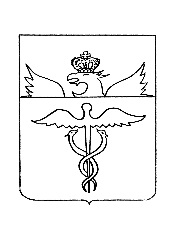 Совет народных депутатовБутурлиновского городского поселенияБутурлиновского муниципального районаВоронежской областиР Е Ш Е Н И Еот 30.06.2022  г. № 83       г. БутурлиновкаО внесении изменений в решение Совета народных депутатов Бутурлиновского городского поселения от 28.12.2021 № 63В соответствии с Бюджетным кодексом Российской Федерации, Уставом Бутурлиновского городского поселения Бутурлиновского муниципального района Воронежской области, решением Совета народных депутатов Бутурлиновского городского поселения от 19.02.2016 № 38 «Об утверждении Положения о бюджетном процессе в Бутурлиновском городском поселении Бутурлиновского муниципального района Воронежской области», Совет народных депутатов Бутурлиновского городского поселенияР Е Ш И Л:1. Внести в решение Совета народных депутатов Бутурлиновского городского поселения от 28.12.2021 № 63 «О бюджете Бутурлиновского городского поселения Бутурлиновского муниципального района Воронежской области на 2022 год и на плановый период 2023 и 2024 годов» следующие изменения:1.1. в части 1.1 статьи 1 «Основные характеристики бюджета Бутурлиновского городского поселения Бутурлиновского муниципального района Воронежской области на 2022 год и на плановый период 2023 и 2024 годов»: 1.1.1. пункт 1) изложить в следующей редакции:«1) прогнозируемый общий объем доходов бюджета Бутурлиновского городского поселения в сумме 411 946,95 тыс. рублей, в том числе безвозмездные поступления в сумме 306 268,92 тыс. рублей, из них:- дотации бюджетам городских поселений на выравнивание уровня бюджетной обеспеченности - 2885,0 тыс. рублей;- субсидии бюджетам городских поселений на реализацию программ формирования современной городской среды – 37 452,7 тыс. рублей;- субсидии бюджетам городских поселений на осуществление дорожной деятельности – 48 119,2 тыс. рублей;- субсидии бюджетам городских поселений на обеспечение мероприятий по переселению граждан из аварийного жилищного фонда – 10 552,4 тыс. рублей;- прочие субсидии бюджетам городских поселений – 48 454,3 тыс. рублей;- межбюджетные трансферты, передаваемые бюджетам городских поселений на создание комфортной городской среды в малых городах и исторических поселениях – 70 000,00 тыс. рублей;- межбюджетные трансферты, передаваемые бюджетам городских поселений для компенсации дополнительных расходов, возникших в результате решений, принятых органами власти другого уровня – 690,7 тыс. рублей;- иные межбюджетные трансферты – 88 104,62 тыс. рублей;»;1.1.2. в пункте 2) слова «в сумме 410 671,5 тыс. рублей» заменить словами «в сумме 419 172,3 тыс. рублей»;1.2. приложение 1 «Источники внутреннего финансирования дефицита бюджета Бутурлиновского городского поселения на 2022 год и на плановый период 2023 и 2024 годов» изложить в редакции согласно приложению 1 к настоящему решению;1.3. приложение 2 «Поступление доходов бюджета Бутурлиновского городского поселения по кодам видов доходов, подвидов доходов на 2022 год и на плановый период 2023 и 2024 годов» изложить в редакции согласно приложению 2 к настоящему решению;1.4. приложение 4 «Ведомственная структура расходов бюджета Бутурлиновского городского поселения на 2022 год и на плановый период 2023 и 2024 годов» изложить в редакции согласно приложению 3 к настоящему решению;1.5. приложение 5 «Распределение бюджетных ассигнований по разделам, подразделам, целевым статьям (муниципальным программам Бутурлиновского городского поселения), группам видов классификации расходов бюджета Бутурлиновского городского поселения на 2022 год и на плановый период 2023 и 2024 годов» изложить в редакции согласно приложению 4 к настоящему решению;1.6. приложение 6 «Распределение бюджетных ассигнований по целевым статьям (муниципальным программам Бутурлиновского городского поселения), группам видов, разделам, подразделам классификации расходов бюджета Бутурлиновского городского поселения на 2022 год и на плановый период 2023 и 2024 годов» изложить в редакции согласно приложению 5 к настоящему решению.2. Опубликовать настоящее решение в официальном периодическом печатном издании «Вестник муниципальных правовых актов Бутурлиновского городского поселения Бутурлиновского муниципального района Воронежской области» и разместить на официальном сайте органов местного самоуправления Бутурлиновского городского поселения Бутурлиновского муниципального района Воронежской области в информационно-телекоммуникационной сети «Интернет».3. Контроль за исполнением настоящего решения возложить на постоянную комиссию Совета народных депутатов по бюджету, налогам, финансам и предпринимательству.Глава Бутурлиновскогогородского поселения							         Е.Н. КоржоваПриложение  1к решению Совета народных депутатовБутурлиновского городского поселенияот 30.06.2022 г. № 83Источники внутреннего финансирования дефицита бюджета Бутурлиновского городского поселения                    на 2022 год и на плановый период 2023 и 2024 годов № п/пНаименованиеКод бюджетной  классификацииСумма  (тыс. рублей)Сумма  (тыс. рублей)Сумма  (тыс. рублей)Сумма  (тыс. рублей)№ п/пНаименованиеКод бюджетной  классификации2022 год2023 год2024 год123456Источники внутреннего финансирования дефицита бюджета01 00 00 00 00 0000 0007 225,4001Бюджетные кредиты от других бюджетов бюджетной системы Российской Федерации01 03 00 00 00 0000 000-5000-3600-36001Погашение  бюджетных кредитов, полученных  от других бюджетов бюджетной системы Российской Федерации  в валюте Российской Федерации01 03 01 00 00 0000 800 -5000-3600-36001Погашение  бюджетами городских поселений  кредитов от других бюджетов бюджетной системы Российской Федерации в валюте Российской Федерации01 03 01 00 13 0000 810-5000-3600-36002Изменение остатков средств на счетах по учету средств бюджета01 05 00 00 00 0000 00012 225,4360036002Увеличение остатков средств бюджетов01 05 00 00 00 0000 500-411946,95-161235,57-156716,322Увеличение прочих остатков  денежных средств бюджетов городских поселений01 05 02 01 13 0000 510-411946,95-161235,57-156716,322Уменьшение остатков средств бюджетов01 05 00 00 00 0000 600424172,35164835,57160316,322Уменьшение  прочих остатков  денежных средств бюджетов городских поселений01 05 02 01 13 0000 610424172,35164835,57160316,32                                                                                        Приложение  2                                                                                        Приложение  2                                                                                        Приложение  2                                                                                        Приложение  2                                                                                к решению Совета народных депутатов                                                                                к решению Совета народных депутатов                                                                                к решению Совета народных депутатов                                                                                к решению Совета народных депутатов                                                                              Бутурлиновского городского поселения                                                                              Бутурлиновского городского поселения                                                                              Бутурлиновского городского поселения                                                                              Бутурлиновского городского поселенияот 30.06.2022 г. № 83от 30.06.2022 г. № 83от 30.06.2022 г. № 83от 30.06.2022 г. № 83Поступление доходов бюджета Бутурлиновского городского поселения по кодам видов доходов, подвидов доходов  на 2022 год и на плановый период 2023 и 2024 годовПоступление доходов бюджета Бутурлиновского городского поселения по кодам видов доходов, подвидов доходов  на 2022 год и на плановый период 2023 и 2024 годовПоступление доходов бюджета Бутурлиновского городского поселения по кодам видов доходов, подвидов доходов  на 2022 год и на плановый период 2023 и 2024 годовПоступление доходов бюджета Бутурлиновского городского поселения по кодам видов доходов, подвидов доходов  на 2022 год и на плановый период 2023 и 2024 годовПоступление доходов бюджета Бутурлиновского городского поселения по кодам видов доходов, подвидов доходов  на 2022 год и на плановый период 2023 и 2024 годовКод показателяНаименование показателяСумма (тыс. рублей)Сумма (тыс. рублей)Сумма (тыс. рублей)Код показателяНаименование показателя2022 год2023 год2024 год000 8 50 00000 00 0000 000ВСЕГО  411 946,95161 235,57156 716,32000 1 00 00000 00 0000 000НАЛОГОВЫЕ И НЕНАЛОГОВЫЕ  ДОХОДЫ105 678,03100 566,61102 467,36000 1 01 00000 00 0000 000НАЛОГИ НА ПРИБЫЛЬ, ДОХОДЫ38 000,039 800,041 400,0000 1 01 02000 01 0000 110Налог на доходы физических лиц38 000,039 800,041 400,0000 1 01 02010 01 0000 110Налог на доходы физических лиц с доходов, источником которых является налоговый агент, за исключением доходов, в отношении которых исчисление и уплата налога осуществляются в соответствии со статьями 227, 227.1 и 228 Налогового кодекса РФ37 870,039 650,041 230,0000 1 01 02020 01 0000 110Налог на доходы физических лиц с доходов, полученных от осуществления деятельности физическими лицами, зарегистрированными в качестве индивидуальных предпринимателей, нотариусов, занимающихся частной практикой, адвокатов, учредивших адвокатские кабинеты, и других лиц, занимающихся частной практикой, в соответствии со статьей 227 Налогового кодекса РФ60,070,080,0000 1 01 02030 01 0000 110Налог на доходы физических лиц с доходов, полученных физическими лицами в соответствии со статьей 228 Налогового Кодекса РФ70,080,090,0000 1 03 00000 00 0000 000 Налоги на товары (работы, услуги), реализуемые на территории Российской Федерации5 415,035 550,615 851,36000 1 03 02230 01 0000 110 Доходы от уплаты акцизов на дизельное топливо, подлежащие распределению между  бюджетами  субъектов Российской Федерации и местными бюджетами с учетом  установленных дифференцированных нормативов отчислений в местные бюджеты 2 106,42 159,22 276,2000 1 03 02240 01 0000 110 Доходы от уплаты акцизов на моторные масла для дизельных и (или) карбюраторных (инжекторных) двигателей, подлежащие распределению между  бюджетами  субъектов Российской Федерации и местными бюджетами с учетом  установленных дифференцированных нормативов отчислений в местные бюджеты 16,316,717,6000 1 03 02250 01 0000 110 Доходы от уплаты акцизов на автомобильный бензин, подлежащие распределению между  бюджетами  субъектов Российской Федерации и местными бюджетами с учетом  установленных дифференцированных нормативов отчислений в местные бюджеты 3 292,333 374,713 557,56000 1 05 00000 00 0000 000НАЛОГИ НА СОВОКУПНЫЙ ДОХОД3 600,03 600,03 600,0000 1 05 03000 01 0000 000Единый сельскохозяйственный налог3 600,03 600,03 600,0000 1 05 03010 01 0000 110Единый сельскохозяйственный налог3 600,03 600,03 600,0000 1 06 00000 00 0000 000НАЛОГИ НА ИМУЩЕСТВО44 047,044 500,044 500,0000 1 06 01000 00 0000 110Налог на имущество физических лиц6 500,06 500,06 500,0000 1 06 01030 13 0000 110Налог на имущество физических лиц, взимаемый по ставкам, применяемым к объектам налогообложения, расположенным в  границах городских поселений6 500,06 500,06 500,0000 1 06 06000 00 0000 110Земельный налог37 547,038 000,038 000,0000 1 06 06030 00 0000 110Земельный налог с организаций24 801,025 250,025 250,0000 1 06 06033 13 0000 110Земельный налог  с организаций, обладающих земельным участком, расположенным в границах городских поселений24 801,025 250,025 250,0000 1 06 06040 00 0000 110Земельный налог с физических лиц12 746,012 750,012 750,0000 1 06 06043 13 0000 110Земельный налог с физических лиц, обладающих земельным участком, расположенным в границах городских поселений12 746,012 750,012 750,0000 1 11 00000 00 0000 000ДОХОДЫ ОТ ИСПОЛЬЗОВАНИЯ ИМУЩЕСТВА, НАХОДЯЩЕГОСЯ В ГОСУДАРСТВЕННОЙ И МУНИЦИПАЛЬНОЙ СОБСТВЕННОСТИ6 656,06 656,06 656,0000 1 11 05000 00 0000 120Доходы, получаемые в виде арендной либо иной платы за передачу в возмездное пользование государственного и муниципального имущества (за исключением имущества бюджетных и  автономных учреждений, а также имущества государственных и муниципальных унитарных предприятий, в том числе казенных)6 350,06 350,06 350,0000 1 11 05010 00 0000 120Доходы, получаемые в виде арендной платы за земельные участки, государственная собственность на которые не разграничена, а также средства от продажи права на заключение договоров аренды указанных земельных участков.    6 000,06 000,06 000,0000 1 11 05013 13 0000 120Доходы, получаемые в виде арендной платы за земельные участки, государственная собственность на которые не разграничена и которые расположены в границах городских поселений, а также средства от продажи права на заключение договоров аренды указанных земельных участков6 000,06 000,06 000,0000 1 11 05020 00 0000 120Доходы, получаемые в виде арендной платы за земли после разграничения  государственной  собственности на землю , а также средства от продажи права на заключение договоров аренды указанных земельных участков (за исключением земельных участков бюджетных и автономных учреждений).    350,0350,0350,0000 1 11 05025 13 0000 120Доходы , получаемые в виде арендной платы, а также средства от продажи права на заключение договоров аренды за земли, находящиеся в собственности городских  поселений (за исключением земельных участков муниципальных бюджетных и автономных учреждений)350,0350,0350,0000 1 11 05030 00 0000 120Доходы от сдачи в аренду имущества, находящегося в оперативном управлении органов государственной власти, органов местного самоуправления, государственных внебюджетных фондов и созданных ими учреждений (за исключением имущества бюджетных и автономных учреждений)0,00,00,0000 1 11 05035 13 0000 120Доходы от сдачи в аренду имущества, находящегося в оперативном управлении органов управления городских поселений и созданных ими учреждений (за исключением имущества муниципальных бюджетных и автономных учреждений)0,00,00,0000 1 11 07000 00 0000 120Платежи от государственных и муниципальных унитарных предприятий6,06,06,0000 1 11 07010 00 0000 120Доходы от перечисления части прибыли государственных и муниципальных унитарных предприятий, остающейся после уплаты налогов и обязательных платежей6,06,06,0000 1 11 07015 13 0000 120Доходы от перечисления части прибыли, остающейся после уплаты налогов и иных  обязательных платежей  муниципальных унитарных предприятий, созданных городскими поселениями6,06,06,0000 1 11 09045 13 0000 120Прочие поступления от использовния имущества, находящегося в собственности городских поселений300,0300,0300,0000 1 11 09045 13 0000 120Прочие поступления от использовния имущества, находящегося в собственности городских поселений300,0300,0300,0000 1 11 09045 13 0000 120Прочие поступления от использовния имущества, находящегося в собственности городских поселений300,0300,0300,0000 1 13 00000 00 0000 000ДОХОДЫ ОТ ОКАЗАНИЯ ПЛАТНЫХ УСЛУГ (РАБОТ) И КОМПЕНСАЦИИ ЗАТРАТ ГОСУДАРСТВА160,0160,0160,0000 1 13 01000 00 0000 130Доходы от оказания платных услуг (работ)160,0160,0160,0000 1 13 01990 00 0000 130Прочие доходы от оказания платных услуг (работ)160,0160,0160,0000 1 13 01995 13 0000 130Прочие доходы от оказания платных услуг (работ) получателями средств бюджетов городских поселений160,0160,0160,0000 1 14 00000 00 0000 000ДОХОДЫ ОТ ПРОДАЖИ МАТЕРИАЛЬНЫХ И НЕМАТЕРИАЛЬНЫХ АКТИВОВ7 500,00,00,0000 1 14 02000 00 0000 000Доходы от реализации имущества, находящегося в государственной и муниципальной собственности (за исключением движимого  имущества бюджетных и автономных учреждений, а также имущества государственных и муниципальных унитарных предприятий, в том числе казенных)7 500,00,00,0000 1 14 02050 13 0000 410Доходы от реализации имущества, находящегося в собственности городских поселений  (за исключением движимого  имущества муниципальных бюджетных и автономных учреждений, а также имущества муниципальных унитарных предприятий, в том числе казенных),в части реализации основных средств по указанному имуществу7 500,00,00,0000 1 14 02053 13 0000 410Доходы от реализации иного  имущества, находящегося в  собственности городских поселений (за исключением имущества муниципальных бюджетных и автономных учреждений, а также имущества муниципальных унитарных предприятий, в том числе казенных), в части реализации основных средств по указанному имуществу7 500,00,00,0000 1 14 06000 00 0000 430Доходы от продажи земельных участков, находящихся в государственной и муниципальной собственности 0,00,00,0000 1 14 06010 00 0000 430Доходы от продажи земельных участков, государственная собственность на которые не разграничена0,00,00,0000 1 14 06013 13 0000 430Доходы от продажи земельных участков, государственная собственность на которые не разграничена и которые расположены в границах городских  поселений0,00,00,0000 1 17 00000 00 0000 000ПРОЧИЕ НЕНАЛОГОВЫЕ ДОХОДЫ300,0300,0300,0000 1 17 05000 00 0000 180Прочие неналоговые доходы300,0300,0300,0000 1 17 05050 13 0000 180Прочие неналоговые доходы бюджетов городских  поселений300,0300,0300,0000 2 00 00000 00 0000 000Безвозмездные поступления306 268,9260 668,9654 248,96000 2 02 00000 00 0000 000 Безвозмездные поступления от других бюджетов бюджетной системы РФ306 268,9260 668,9654 248,96000 2 02 10000 00 0000 150Дотации бюджетам  бюджетной системы  РФ 2 885,02 106,02 086,0000 2 02 15001 00 0000 150Дотации на выравнивание бюджетной обеспеченности2 885,02 106,02 086,0000 2 02 15001 13 0000 150Дотации  бюджетам городских поселений на выравнивание бюджетной обеспеченности 2 885,02 106,02 086,0000 2 02 20000 00 0000 150Субсидии бюджетам бюджетной системы РФ (межбюджетные субсидии)144 588,67 000,06 800,0000 2 02 20216 13 0000 150Субсидии бюджетам городских поселений на осуществление дорожной деятельности  в отношении автомобильных  дорог общего пользования, а также капитального ремонта и ремонта дворовых территорий многоквартирных домов, проездов к дворовым территориям многоквартирных домов населенных пунктов48 119,2000 2 02 20302 13 0000 150Субсидии бюджетам городских поселений на обеспечение мероприятий по переселению граждан из аварийного жилищного фонда, в том числе переселению граждан из аварийного жилищного фонда с учетом необходимости развития малоэтажного жилищного строительства, за счет средств бюджетов10 552,4000 2 02 25555 13 0000 150Субсидии бюджетам городских поселений на реализацию программ формирования современной городской среды37 452,77 000,06 800,0000 2 02 29999 00 0000 150Прочие субсидии48 464,30,00,0000 2 02 29999 13 0000 150Прочие субсидии бюджетам городских поселений48 464,30,0000 2 02 40000 00 0000 150Иные межбюджетные трансферты158 795,3251 562,9645 362,96000 2 02 45160 13 0000 150Межбюджетные трансферты, передаваемые бюджетам городских поселений для компенсации дополнительных расходов, возникших в результате решений, принятых органами власти другого уровня690,70000 2 02 45424 13 0000 150Межбюджетные трансферты, передаваемые бюджетам городских поселений на создание комфортной городской среды в малых городах и исторических поселениях - победителях Всероссийского конкурса лучших проектов создания комфортной городской среды70 000,00000 2 02 49999 13 0000 150Иные межбюджетные трансферты88 104,6251 562,9645 362,96000 2 07 00000 00 0000 150Прочие безвозмездные поступления0,00,00,0000 2 07 05000 13 0000 150Прочие безвозмездные поступления в бюджеты городских поселений0,00,00,0000 2 07 05030 13 0000 150Прочие безвозмездные поступления в бюджеты городских поселений0,00,00,0Приложение  3Приложение  3Приложение  3Приложение  3Приложение  3к решению Совета народных депутатовк решению Совета народных депутатовк решению Совета народных депутатовк решению Совета народных депутатовк решению Совета народных депутатовк решению Совета народных депутатовк решению Совета народных депутатовБутурлиновского городского поселенияБутурлиновского городского поселенияБутурлиновского городского поселенияБутурлиновского городского поселенияБутурлиновского городского поселенияБутурлиновского городского поселенияБутурлиновского городского поселенияот 30.06.2022 г. № 83от 30.06.2022 г. № 83от 30.06.2022 г. № 83от 30.06.2022 г. № 83от 30.06.2022 г. № 83от 30.06.2022 г. № 83Ведомственная структура расходовВедомственная структура расходовВедомственная структура расходовВедомственная структура расходовВедомственная структура расходовВедомственная структура расходовВедомственная структура расходовВедомственная структура расходовВедомственная структура расходов бюджета Бутурлиновского городского поселения на  2022 год и на плановый период 2023 и 2024 годов бюджета Бутурлиновского городского поселения на  2022 год и на плановый период 2023 и 2024 годов бюджета Бутурлиновского городского поселения на  2022 год и на плановый период 2023 и 2024 годов бюджета Бутурлиновского городского поселения на  2022 год и на плановый период 2023 и 2024 годов бюджета Бутурлиновского городского поселения на  2022 год и на плановый период 2023 и 2024 годов бюджета Бутурлиновского городского поселения на  2022 год и на плановый период 2023 и 2024 годов бюджета Бутурлиновского городского поселения на  2022 год и на плановый период 2023 и 2024 годов бюджета Бутурлиновского городского поселения на  2022 год и на плановый период 2023 и 2024 годов бюджета Бутурлиновского городского поселения на  2022 год и на плановый период 2023 и 2024 годовНаименованиеГРБСРзПРЦСРВРСумма  тыс. рублейСумма  тыс. рублейСумма  тыс. рублейНаименованиеГРБСРзПРЦСРВР2022 год2023 год2024 годВСЕГО419 172,30158 668,75151 488,65Администрация Бутурлиновского городского поселения Бутурлиновского муниципального района Воронежской области914355 020,30127 799,89123 839,79Общегосударственные вопросы9140113 912,1012 697,6012 697,60Функционирование  Правительства Российской Федерации, высших исполнительных органов государственной власти субъектов Российской Федерации, местных администраций914010410 232,008 682,508 712,50Муниципальная программа Бутурлиновского городского поселения  «Муниципальное управление Бутурлиновского городского поселения Бутурлиновского муниципального района Воронежской области»914010485 0 00 0000010 232,008 682,508 712,50Подпрограмма Бутурлиновского городского поселения «Развитие органов местного самоуправления Бутурлиновского городского поселения»914010485 1 00 0000010 232,008 682,508 712,50Основное мероприятие «Финансовое обеспечение деятельности администрации Бутурлиновского городского поселения»914010485 1 02 0000010 232,008 682,508 712,50Расходы на обеспечение функций органов местного самоуправления  (Расходы на выплаты персоналу в целях обеспечения выполнения функций муниципальными органами) 914010485 1 02 920101004 052,004 052,004 052,00Расходы на обеспечение функций органов местного самоуправления (Закупка товаров, работ и услуг для обеспечения муниципальных нужд) 914010485 1 02 920102003 620,003 520,503 550,50Расходы на обеспечение функций органов местного самоуправления (Иные бюджетные ассигнования) 914010485 1 02 9201080050,0050,0050,00Расходы на обеспечение функций органов местного самоуправления (Закупка товаров, работ и услуг для обеспечения муниципальных нужд) 914010485 1 02 791802001 000,00Расходы на обеспечение функций органов местного самоуправления (Закупка товаров, работ и услуг для обеспечения муниципальных нужд) 914010485 1 02 80200200450,00Расходы на обеспечение деятельности главы (Расходы на выплаты персоналу в целях обеспечения выполнения функций муниципальными органами) 914010485 1 02 920201001 060,001 060,001 060,00Резервные фонды9140111100,00100,00100,00Муниципальная программа Бутурлиновского городского поселения  «Муниципальное управление Бутурлиновского городского поселения Бутурлиновского муниципального района Воронежской области»914011185 0 00 00000100,00100,00100,00Подпрограмма Бутурлиновского городского поселения «Развитие органов местного самоуправления Бутурлиновского городского поселения»914011185 1 00 00000100,00100,00100,00Основное мероприятие «Резервный фонд администрации Бутурлиновского городского поселения»914011185 1 03 00000100,00100,00100,00Резервный фонд администрации Бутурлиновского городского поселения (проведение аварийно-восстановительных работ и иных мероприятий, связанных с предупреждением и ликвидацией последствий стихийных бедствий и других чрезвычайных ситуаций) (Иные бюджетные ассигнования)  914011185 1 03 20570800100,00100,00100,00Другие общегосударственные вопросы91401133 580,103 915,103 885,10Муниципальная программа Бутурлиновского городского поселения «Социальное развитие городского поселения и социальная поддержка граждан Бутурлиновского городского поселения Бутурлиновского муниципального района Воронежской области» 914011384 0 00 000003 580,103 915,103 885,10Подпрограмма «Оформление права собственности и регулирование отношений по управлению муниципальным имуществом Бутурлиновского городского поселения»914011384 1 00 000003 580,103 915,103 885,10Основное мероприятие «Содержание объектов муниципального имущества»914011384 1 03 000003 580,103 915,103 885,10Выполнение других расходных обязательств  (Закупка товаров, работ и услуг для обеспечения муниципальных нужд) 914011384 1 03 902002003 580,103 915,103 885,10Муниципальная программа Бутурлиновского городского поселения  «Муниципальное управление Бутурлиновского городского поселения Бутурлиновского муниципального района Воронежской области»914011385 0 00 000000,0000,000,00Подпрограмма Бутурлиновского городского поселения «Развитие органов местного самоуправления Бутурлиновского городского поселения»914011385 1 00 000000,0000,000,00Основное мероприятие «Зарезервированные средства связанные с особенностями исполнения бюджета»914011385 1 08 000008000,0000,000,00Иные бюджетные ассигнования914011385 1 08 901008700,0000,000,00Национальная безопасность и правоохранительная деятельность9140357,7030,0030,00Гражданская оборона914030920,0020,0020,00Муниципальная программа Бутурлиновского городского поселения «Социальное развитие городского поселения и социальная поддержка граждан Бутурлиновского городского поселения Бутурлиновского муниципального района Воронежской области» 914030984 0 00 0000020,0020,0020,00Подпрограмма «Предупреждение и ликвидация последствий чрезвычайных ситуаций и стихийных бедствий, гражданская оборона, обеспечение первичных мер пожарной безопасности на территории Бутурлиновского городского поселения»914030984 2 00 0000020,0020,0020,00Основное мероприятие «Предупреждение и ликвидация последствий чрезвычайных ситуаций и стихийных бедствий»914030984 2 01 0000010,0010,0010,00Мероприятия в сфере защиты населения от чрезвычайных ситуаций и пожаров  (Закупка товаров, работ и услуг для обеспечения муниципальных нужд) 914030984 2 01 9143020010,0010,0010,00Основное мероприятие «Гражданская оборона»914030984 2 02 0000010,0010,0010,00Выполнение других расходных обязательств  (Закупка товаров, работ и услуг для обеспечения муниципальных нужд) 914030984 2 02 9020020010,0010,0010,00Защита населения и территории от чрезвычайных ситуаций природного и техногенного характера, пожарная безопасность914031037,7010,0010,00Муниципальная программа Бутурлиновского городского поселения «Социальное развитие городского поселения и социальная поддержка граждан Бутурлиновского городского поселения Бутурлиновского муниципального района Воронежской области» 914031084 0 00 0000037,7010,0010,00Подпрограмма «Предупреждение и ликвидация последствий чрезвычайных ситуаций и стихийных бедствий, гражданская оборона, обеспечение первичных мер пожарной безопасности на территории Бутурлиновского городского поселения»914031084 2 00 0000037,7010,0010,00Основное мероприятие «Обеспечение первичных мер пожарной безопасности»914031084 2 03 0000037,7010,0010,00Мероприятия в сфере защиты населения от чрезвычайных ситуаций и пожаров   (Закупка товаров, работ и услуг для обеспечения  муниципальных нужд) 914031084 2 03 9143020010,0010,0010,00Мероприятия за счет средств областного бюджета в сфере защиты населения от чрезвычайных ситуаций и пожаров   (Закупка товаров, работ и услуг для обеспечения  муниципальных нужд) 914031084 2 03 2057020027,70Национальная экономика9140457 023,1049 506,0149 806,76Транспорт91404082 720,000,000,00Муниципальная программа Бутурлиновского городского поселения «Социальное развитие городского поселения и социальная поддержка граждан Бутурлиновского городского поселения Бутурлиновского муниципального района Воронежской области» 914040884 0 00 000002 720,000,000,00Подпрограмма «Дорожное хозяйство Бутурлиновского городского поселения»914040884 3 00 000002 720,000,000,00Основное мероприятие "Перевозка пассажиров"914040884 3 04 000002 720,000,000,00Расходы за счет местного бюджета на перевозку пассажиров914040884 3 04 902002002 720,000,000,00Дорожное хозяйство (дорожные фонды)914040953 703,1049 106,0149 406,76Муниципальная программа Бутурлиновского городского поселения «Социальное развитие городского поселения и социальная поддержка граждан Бутурлиновского городского поселения Бутурлиновского муниципального района Воронежской области» 914040984 0 00 0000053 703,1049 106,0149 406,76Подпрограмма «Дорожное хозяйство Бутурлиновского городского поселения»914040984 3 00 0000053 703,1049 106,0149 406,76Основное мероприятие «Капитальный ремонт, ремонт и содержание автомобильных дорог»914040984 3 01 0000053 703,1049 106,0149 406,76Мероприятия по развитию сети автомобильных дорог общего пользования Бутурлиновского городского поселения местного значения (Закупка товаров, работ и услуг для обеспечения  муниципальных нужд) 914040984 3 01 912902005 583,905 550,615 851,36Расходы за счет субсидий из областного бюджета на капитальный ремонт и ремонт автомобильных дорог общего пользования местного значения  (Закупка товаров, работ и услуг для обеспечения  муниципальных нужд)914040984 3 01 S885020048 119,2043 555,4043 555,40Другие вопросы в области национальной экономики9140412600,00400,00400,00Муниципальная программа Бутурлиновского городского поселения «Социальное развитие городского поселения и социальная поддержка граждан Бутурлиновского городского поселения Бутурлиновского муниципального района Воронежской области» 914041284 0 00 00000600,00400,00400,00Подпрограмма "Оформление права собственности и регулирования отношений по управлению муниципальным имуществом Бутурлиновского городского поселения"914041284 1 00 00000300,00100,00100,00Основное мероприятие "Проведение оценки рыночной стоимости объектов муниципального имущества"914041284 1 02 00000300,00100,00100,00Выполнение других расходных обязательств  (Закупка товаров, работ и услуг для обеспечения муниципальных нужд) 914041284 1 02 90200200300,00100,00100,00Подпрограмма «Реализация мероприятий по землеустройству и землепользованию в Бутурлиновском городском поселении» 914041284 4 00 00000300,00300,00300,00Основное мероприятие «Межевание земельных участков»914041284 4 01 00000200,00200,00200,00Выполнение других расходных обязательств  (Закупка товаров, работ и услуг для обеспечения муниципальных нужд) 914041284 4 01  90200200200,00200,00200,00Основное мероприятие «Мероприятия по градостроительной деятельности»914041284 4 02 00000100,00100,00100,00Мероприятия по развитию градостроительной деятельности (Закупка товаров, работ и услуг для обеспечения муниципальных нужд) 914041284 4 02 90850200100,00100,00100,00Жилищно-коммунальное хозяйство91405282 263,6764 090,8559 830,00Жилищное хозяйство914050115 069,801 000,001 000,00Муниципальная программа Бутурлиновского городского поселения «Социальное развитие городского поселения и социальная поддержка граждан Бутурлиновского городского поселения Бутурлиновского муниципального района Воронежской области» 914050184 0 00 0000015 069,801 000,001 000,00Подпрограмма «Создание условий для обеспечения комфортным жильем населения Бутурлиновского городского поселения»914050184 5 00 0000015 069,801 000,001 000,00Основное мероприятие «Проведение капитального ремонта муниципального жилищного фонда»914050184 5 01 000001 000,001 000,001 000,00Капитальный ремонт муниципального жилищного фонда  (Закупка товаров, работ и услуг для  обеспечения муниципальных нужд) 914050184 5 01  90070200100,00100,00100,00Реализация функций органов местного самоуправления в сфере обеспечения проведения капитального ремонта общего имущества в многоквартирных домах  (Закупка товаров, работ и услуг для обеспечения муниципальных нужд) 914050184 5 01 91190200900,00900,00900,00Основное мероприятие «Переселение граждан из аварицного жилищного фонда»914050184 5 02 0000014 069,800,000,00Субсидии из областного бюджета на реализация мероприятий по переселению граждан из аварийного жилищного фонда, признанного таковым после 1 января 2012 года за счет областного бюджета914050184 5 02 9860020014 069,800,000,00Коммунальное хозяйство914050219 996,004 050,004 050,00Муниципальная программа Бутурлиновского городского поселения «Социальное развитие городского поселения и социальная поддержка граждан Бутурлиновского городского поселения Бутурлиновского муниципального района Воронежской области» 914050284 0 00 0000019 996,004 050,004 050,00Подпрограмма «Развитие систем коммунальной инфраструктуры Бутурлиновского городского поселения»914050284 6 00 0000019 996,004 050,004 050,00Основное мероприятие «Организация теплоснабжения»914050284 6 01 000005 090,0050,0050,00Мероприятия в области коммунального хозяйства   (Закупка товаров, работ и услуг для обеспечения  муниципальных нужд) 914050284 6 01 9006020065,0050,0050,00Расходы за счет областного бюджета на реализацию мероприятий по ремонту объектов теплоэнергетического хозяйства к зимнему отопительному сезону914050284 6 01 S91202005 025,00Основное мероприятие «Организация водоснабжения»914050284 6 02 00000985,002 000,003 000,00Мероприятия в области коммунального хозяйства   (Закупка товаров, работ и услуг для обеспечения  муниципальных нужд) 914050284 6 02 90060200985,002 000,003 000,00Основное мероприятие «Организация водоотведения»914050284 6 03 00000803,202 000,001 000,00Мероприятия в области коммунального хозяйства   (Закупка товаров, работ и услуг для обеспечения  муниципальных нужд) 914050284 6 03 90060200803,202 000,001 000,00Основное мероприятие «Приобретение коммунальной специализированной техники»914050284 6 07 0000013 117,800,000,00Мероприятия в области коммунального хозяйства   (Закупка товаров, работ и услуг для обеспечения  муниципальных нужд) 914050284 6 07 S862020013 117,80Благоустройство9140503139 117,859 040,954 780,0Муниципальная программа Бутурлиновского городского поселения "Поддержка местных инициатив и развитие территориального общественного самоуправления в Бутурлиновском городском поселении Бутурлиновского муниципального района Воронежской области на 2018-2024 годы"914050383 0 00 00000600,00100,00300,00Подпрограмма «Развитие территориального общественного самоуправления Бутурлиновского городского поселения»914050383 1 00 00000600,00100,00300,00Основное мероприятие "Реализация социально-значимых проектов, подготовленных органами ТОС"914050383 0 01 00000600,00100,00300,00Расходы бюджета городского поселения на реализацию социально-значимых проектов, подготовленных органами ТОС (Закупка товаров, работ и услуг для обеспечения муниципальных нужд) 914050383 1 01 90050200600,00100,00300,00Муниципальная программа Бутурлиновского городского поселения «Социальное развитие городского поселения и социальная поддержка граждан Бутурлиновского городского поселения Бутурлиновского муниципального района Воронежской области» 914050384 0 00 0000059 897,7751 440,8547 180,00Подпрограмма «Организация благоустройства в границах территории Бутурлиновского городского поселения» 914050384 7 00 0000059 897,7751 440,8547 180,00Основное мероприятие «Организация уличного освещения»914050384 7 01 0000017 107,6722 107,6722 107,67Расходы на уличное освещение городского поселения   (Закупка товаров, работ и услуг для обеспечения муниципальных нужд) 914050384 7 01 9001020015 500,0020 500,0020 500,00Расходы на уличное освещение (Закупка товаров, работ и услуг для обеспечения муниципальных нуждза счет областных средств) 914050384 7 01 S86702001 607,671 607,671 607,67Основное мероприятие «Озеленение городского поселения»914050384 7 03 000004 000,004 000,004 000,00Расходы на организацию озеленения территории  городского поселения (Закупка товаров, работ и услуг для обеспечения  муниципальных нужд) 914050384 7 03 900302000,004 000,004 000,00Субсидии бюджетным учреждениям на финансовое обеспечение государственного (муниципального) задания на оказание государственных (муниципальных) услуг (выполнение работ)914050384 7 03 900306004 000,00Основное мероприятие «Организация и содержание мест захоронения»914050384 7 04 000001 000,001 000,001 000,00Расходы на организацию и содержание мест захоронения  городского поселения   (Закупка товаров, работ и услуг для обеспечения муниципальных нужд)  914050384 7 04 900402001 000,001 000,001 000,00Основное мероприятие «Санитарная очистка от мусора дорожно-уличной сети и мест общего пользования»914050384 7 05 0000012 000,0016 000,0016 000,00Прочие мероприятия по благоустройству  городского поселения  (Закупка товаров, работ и услуг для обеспечения муниципальных нужд)  914050384 7 05 9005020012 000,0016 000,0016 000,00Основное мероприятия «Мероприятия по благоустройству городского поселения»914050384 7 06 0000025 790,108 333,184 072,33Прочие мероприятия по благоустройству  городского поселения  (Закупка товаров, работ и услуг для обеспечения муниципальных нужд)  914050384 7 06 9005020011 050,908 333,184 072,33Расходы на поощрение конкурса Территория идей914050384 7 06 78370200150,00Расходы на поощрение победителей конкурса "Лучшее муниципальное образование Воронежской области"914050384 7 06 785002001 200,00Прочие мероприятия  по благоустройству проектов поддержки местных инициатив(Закупка товаров, работ и услуг для обеспечения муниципальных нужд)914050384 7 06 S8070 2001 017,200,000,00Прочие мероприятия  по благоустройству проектов поддержки местных инициатив(Закупка товаров, работ и услуг для обеспечения муниципальных нужд)914050384 7 06 S8910 200555,000,000,00Субсидии областного бюджета по благоустройствупроектов поддержки местных инициатив(Закупка товаров, работ и услуг для обеспечения муниципальных нужд)914050384 7 06 S89102002 817,000,000,00Субсидии областного бюджета по благоустройствупроектов поддержки местных инициатив(Закупка товаров, работ и услуг для обеспечения муниципальных нужд)914050384 7 06 S8070 2006 000,000,000,00Расходы за счет областного бюджета на обустройство пляж Мутный914050384 7 06 784902003 000,000,000,00Муниципальная программа Бутурлиновского городского поселения Бутурлиновского муниципального района Воронежской области "Благоустройство мест массового отдыха"9140503 86 0 00 0000020,000,000,00Подпрограмма "Благоустройство парков и скверов"914050386 1 00 00000020,000,000,00Основное меропритятие "Благоустройство парков и скверов"914050386 1 01 0000020,000,000,00Расходы  бюджета городского поселения по благоустройству парков и скверов (Закупка товаров, работ и услуг для обеспечения муниципальных нужд) 914050386 1 01 9891020020,00Муниципальная программа Бутурлиновского городского поселения "Формирование современной городской среды на территории Бутурлиновского городского поселения Бутурлиновского муниципального района Воронежской области на 2018-2024 гг"914050387 0 00 0000078 600,007 500,007 300,00Подпрограмма "Благоустройство общественных территорий Бутурлиновского городского поселения Бутурлиновского муниципального района Воронежской области"914050387 1 F2 0000077 600,007 500,007 300,00Региональный проект и формирование современной городской среды914050387 1 F2 0000077 600,007 500,007 300,00Расходы бюджета городского поселения на поддержку программ формирование современной городской среды914050387 1  01 955502001 000,00Реализация Программ формировании современной городской среды (в целях достижения значений дополнительного результата) (Закупка товаров, работ и услуг для обеспечения муниципальных нужд) 914050387 1  F2 Д555020039 647,800,000,00Субсидии областного бюджета    на поддержку программ формирования современной городской среды (Закупка товаров, работ и услуг для обеспечения муниципальных нужд)914050387 1  F2 5555020037 952,207 500,007 300,00Реализация проекта "Бутурлиновка-Воля к новой жизни. Комплексное развитие общественных пространств центральной части города и территории усадебного комплекса В.М.Кащенко"914050500 0 00 0000090 044,50Реализация проектов создания комфортной городской среды в малых городах и исторических поселениях - победителях Всероссийского конкурса лучших проектов создания комфортной городской среды (Предоставление субсидий бюджетным, автономным учреждениям и иным некоммерческим организациям)914050587 1  F2 5424060070 000,00Реализация проектов создания комфортной городской среды в малых городах и исторических поселениях - победителях Всероссийского конкурса лучших проектов создания комфортной городской среды (Предоставление субсидий бюджетным, автономным учреждениям и иным некоммерческим организациям)914050587 1  F2 Д424060020 044,50Другие вопросы в области жилищно-коммунального хозяйства914050518 009,800,000,00Муниципальная программа Бутурлиновского городского поселения «Социальное развитие городского поселения и социальная поддержка граждан Бутурлиновского городского поселения Бутурлиновского муниципального района Воронежской области» 914050584 0 00 0000018 009,800,000,00Подпрограмма «Развитие систем коммунальной инфраструктуры Бутурлиновского городского поселения»914050584 6 00 0000018 009,800,000,00Основное мероприятие «Организация водоснабжения»914050584 6 02 0000018 009,800,000,00Расходы за счет субсидий из областного бюджета софинансирование капитальных вложений в объекты капитальной собственности (Капитальные вложения в объекты муниципальной собственности)914050584 6 02 S810040017 400,800,000,00Расходы бюджета городского поселения на осуществление  капитальных вложений в объекты муниципальной собственности (Закупка товаров, работ и услуг для обеспечения муниципальных нужд)914050584 6 02 S8100400609,000,000,00Основное мероприятие «Организация водоотведения»0,000,000,00Расходы бюджета городского поселения на осуществление  капитальных вложений в объекты муниципальной собственности (Закупка товаров, работ и услуг для обеспечения муниципальных нужд)914050584 6 03 S81004000,000,000,00Подпрограмма «Содействие занятости населения в Бутурлиновском городском поселении»914050584 9 00 0000025,80Основное мероприятие «Реализация мероприятий по повышению уровня информирования граждан о проведении голосования по отбору общественных территорий, подлежащих благоустройству в рамках реализации муниципальных программ формирования современной городской среды»914050584 9 F2 0000025,80Субсидии из областного бюджета на реализацию мероприятий по повышению уровня информированияграждан о проведении голосования по отбору общественных территорий, подлежащих благоустройству в рамках реализации муниципальных программ формирования современной городской среды (Закупка товаров, работ и услуг для обеспечения муниципальных нужд)914050584 9 F2 7909025,80Здравоохранение91409220,00220,00220,00Санитарно-эпидемиологическое  благополучие9140907220,00220,00220,00Муниципальная программа Бутурлиновского городского поселения «Социальное развитие городского поселения и социальная поддержка граждан Бутурлиновского городского поселения Бутурлиновского муниципального района Воронежской области» 914090784 0 00 00000220,00220,00220,00Подпрограмма «Предупреждение и ликвидация последствий чрезвычайных ситуаций и стихийных бедствий, гражданская оборона, обеспечение первичных мер пожарной безопасности на территории Бутурлиновского городского поселения»914090784 2 00 00000220,00220,00220,00Основное мероприятие «Предупреждение и ликвидация последствий чрезвычайных ситуаций и стихийных бедствий»914090784 2 01 00000220,00220,00220,00Выполнение других расходных обязательств  (Закупка товаров, работ и услуг для обеспечения муниципальных нужд) 914090784 2 01 90200200220,00220,00220,00Социальная политика91410810,80510,00510,00Пенсионное обеспечение9141001780,80480,00480,00Муниципальная программа Бутурлиновского городского поселения «Социальное развитие городского поселения и социальная поддержка граждан Бутурлиновского городского поселения Бутурлиновского муниципального района Воронежской области» 914100184 0 00 00000780,80480,00480,00Подпрограмма «Социальная политика Бутурлиновского городского поселения» 914100184 8 00 00000780,80480,00480,00Основное мероприятие «Пенсионное обеспечение муниципальных служащих»914100184 8 01 00000780,80480,00480,00Пенсии за выслугу лет лицам, замещавшим муниципальные должности и должности муниципальной службы в органах местного самоуправления   (Социальное обеспечение и иные выплаты населению)914100184 8 01 90470300780,80480,00480,00Социальное обеспечение населения914100330,0030,0030,00Муниципальная программа Бутурлиновского городского поселения «Социальное развитие городского поселения и социальная поддержка граждан Бутурлиновского городского поселения Бутурлиновского муниципального района Воронежской области» 914100384 0 00 0000030,0030,0030,00Подпрограмма «Социальная политика Бутурлиновского городского поселения» 914100384 8 00 0000030,0030,0030,00Основное мероприятие «Оказание материальной помощи отдельным категориям граждан»914100384 8 02 0000030,0030,0030,00Оказание социальной помощи отдельным категориям граждан (Социальное обеспечение и иные выплаты населению)914100384 8 02 9062030030,0030,0030,00Обслуживание государственного и муниципального долга9141337,5050,0050,00Обслуживание государственного внутреннего и муниципального долга914130137,5050,0050,00Муниципальная программа Бутурлиновского городского поселения  «Муниципальное управление Бутурлиновского городского поселения Бутурлиновского муниципального района Воронежской области»914130185 0 00 0000037,5050,0050,00Подпрограмма  «Развитие органов местного самоуправления Бутурлиновского городского поселения»914130185 1 00 0000037,5050,0050,00Основное мероприятие «Обслуживание муниципального долга»914130185 1 04 0000037,5050,0050,00Процентные платежи по муниципальному долгу городского поселения  (Обслуживание муниципального долга)  914130185 1 04 2788070037,5050,0050,00Межбюджетные трансферты общего характера бюджетам бюджетной системы Российской Федерации91414695,43695,43695,43Прочие межбюджетные трансферты общего характера914140323,723,723,7Муниципальная программа Бутурлиновского городского поселения «Социальное развитие городского поселения и социальная поддержка граждан Бутурлиновского городского поселения Бутурлиновского муниципального района Воронежской области» 914140384 0 00 0000023,723,723,7Подпрограмма «Реализация мероприятий по землеустройству и землепользованию в Бутурлиновском городском поселении» 914140384 4 00 0000023,723,723,7Основное мероприятие «Мероприятия по градостроительной деятельности»914140384 4 02 0000023,723,723,7Расходы бюджета городского поселения по передаче полномой по градостроительной деятельности914140384 4 02 9020050023,6823,6823,68Подпрограмма «Создание условий для обеспечения комфортным жильем населения Бутурлиновского городского поселения»914140384 5 00 0000082,282,282,2Основное мероприятие "Передача полномочий по осуществлению жилищного контроля"914140384 5 04 0000082,282,282,2Расходы бюджета городского поселения  по осуществлению жилищного контроля914140384 5 04 9020050082,2382,2382,23Муниципальная программа Бутурлиновского городского поселения  «Муниципальное управление Бутурлиновского городского поселения Бутурлиновского муниципального района Воронежской области»914140385 0 00 00000589,5589,5589,5Подпрограмма Бутурлиновского городского поселения «Развитие органов местного самоуправления Бутурлиновского городского поселения»914140385 1 00 00000589,5589,5589,5Основное мероприятие «Финансовое обеспечение выполнения других расходных обязательств»914140385 1 05 00000500589,5589,5589,5Расходы на обеспечение других расходных обязательств914140385 1 05 90200500589,52589,52589,52МКУ «Управление городского хозяйства»9145 450,005 380,005 380,00Общегосударственные вопросы914015 450,005 380,005 380,00Другие общегосударственные вопросы91401135 450,005 380,005 380,00Муниципальная программа Бутурлиновского городского поселения  «Муниципальное управление Бутурлиновского городского поселения Бутурлиновского муниципального района Воронежской области»914011385 0 00 000005 450,005 380,005 380,00Подпрограмма  «Развитие органов местного самоуправления Бутурлиновского городского поселения»914011385 1 00 000005 450,005 380,005 380,00Основное мероприятие «Финансовое обеспечение деятельности МКУ «Управление городского хозяйства»914011385 1 07 000005 450,005 380,005 380,00Расходы на обеспечение деятельности (оказание услуг) муниципальных учреждений   (Расходы на выплаты персоналу в целях обеспечения выполнения функций казенными учреждениями) 914011385 1 07 005901004 720,004 720,004 720,00Расходы на обеспечение деятельности (оказание услуг) муниципальных учреждений   (Закупка товаров, работ и услуг для обеспечения муниципальных нужд) 914011385 1 07 00590200729,70660,00660,00Расходы на обеспечение деятельности (оказание услуг) муниципальных учреждений  (Иные бюджетные ассигнования)914011385 1 07 005908000,300,000,00Муниципальное казенное учреждение "Бутурлиновский культурный центр"9149 815,209 072,008 493,80Культура, кинематография 914089 815,209 072,008 493,80Культура91408019 815,209 072,008 493,80 Муниципальная программа Бутурлиновского городского поселения «Развитие культуры, физической культуры и спорта» 914080111 0 00 000009 815,209 072,008 493,80 Подпрограмма «Развитие культуры в Бутурлиновском городском поселении» 914080111 1 00 000009 815,209 072,008 493,80Основное мероприятие «Финансовое обеспечение деятельности МКУ «Бутурлиновский культурный центр»914080111 1 01 000009 815,209 072,008 493,80Расходы на обеспечение деятельности (оказание услуг) муниципальных учреждений   (Расходы на выплаты персоналу в целях обеспечения выполнения функций казенными учреждениями) 914080111 1 01 005901003 652,003 650,003 656,80Расходы на обеспечение деятельности (оказание услуг) муниципальных учреждений  (Закупка товаров, работ и услуг для обеспечения муниципальных нужд) 914080111 1 01 005902005 973,304 902,004 317,00Расходы на обеспечение деятельности (оказание услуг) муниципальных учреждений  (Иные бюджетные ассигнования)914080111 1 01 00590800189,90520,00520,00Муниципальное казенное учреждение "Бутурлиновский физкультурно-оздоровительный центр"91448 886,8016 416,8613 775,06Физическая культура и спорт9141148 886,8016 416,8613 775,06Массовый спорт914110248 886,8016 416,8613 775,06 Муниципальная программа Бутурлиновского городского поселения «Развитие культуры, физической культуры и спорта» 914110211 0 00 0000048 886,8016 416,8613 775,06Подпрограмма «Развитие физической культуры и спорта в Бутурлиновском городском поселении» 914110211 2 00 0000048 886,8016 416,8613 775,06Основное мероприятие «Финансовое обеспечение деятельности МКУ «Бутурлиновский физкультурно-оздоровительный  центр»914110211 2 01 0000017 668,8016 416,8613 775,06Расходы на обеспечение деятельности (оказание услуг) муниципальных учреждений  (Расходы на выплаты персоналу в целях обеспечения выполнения функций казенными учреждениями) 914110211 2 01 005901005 778,705 840,005 840,00Расходы на обеспечение деятельности (оказание услуг) муниципальных учреждений  (Закупка товаров, работ и услуг для обеспечения муниципальных нужд) 914110211 2 01 0059020010 190,3010 341,977 700,17Расходы из областного бюджета на реализацию мероприятий по созданию условий для развития физической культуры и массового спорта914110211 2 01 S8790100261,30199,89199,89Расходы на обеспечение деятельности (оказание услуг) муниципальных учреждений  (Иные бюджетные ассигнования)914110211 2 01 00590800775,5035,0035,00Расходы на обеспечение деятельности (оказание услуг) муниципальных учреждений за счет резервного фонда из областного бюджета (Закупка товаров, работ и услуг для обеспечения муниципальных нужд) 914110211 2 01 20540200663,00Основное мероприятие «Проведение мероприятий в области физической культуры и спорта»914110511 2 02 0000031 218,0000,000,00Расходы за счет субсидий из областного бюджета на софинансирование капитальных вложений в объекты муниципальной собственности914110511 2 02 S810041431 124,300Расходы бюджета городского поселения  на софинансирование капитальных вложений в объекты муниципальной собственности914110511 2 02 S810041493,7Приложение  4Приложение  4Приложение  4Приложение  4Приложение  4Приложение  4Приложение  4Приложение  4Приложение  4Приложение  4к решению Совета народных депутатовк решению Совета народных депутатовк решению Совета народных депутатовк решению Совета народных депутатовк решению Совета народных депутатовк решению Совета народных депутатовк решению Совета народных депутатовк решению Совета народных депутатовк решению Совета народных депутатовк решению Совета народных депутатовк решению Совета народных депутатовк решению Совета народных депутатовБутурлиновского городского поселенияБутурлиновского городского поселенияБутурлиновского городского поселенияБутурлиновского городского поселенияБутурлиновского городского поселенияБутурлиновского городского поселенияБутурлиновского городского поселенияБутурлиновского городского поселенияБутурлиновского городского поселенияБутурлиновского городского поселенияБутурлиновского городского поселенияБутурлиновского городского поселенияот 30.06.2022 г. № 83от 30.06.2022 г. № 83от 30.06.2022 г. № 83от 30.06.2022 г. № 83от 30.06.2022 г. № 83от 30.06.2022 г. № 83от 30.06.2022 г. № 83от 30.06.2022 г. № 83от 30.06.2022 г. № 83от 30.06.2022 г. № 83от 30.06.2022 г. № 83Распределение бюджетных ассигнований по разделам, подразделам,Распределение бюджетных ассигнований по разделам, подразделам,Распределение бюджетных ассигнований по разделам, подразделам,Распределение бюджетных ассигнований по разделам, подразделам,Распределение бюджетных ассигнований по разделам, подразделам,Распределение бюджетных ассигнований по разделам, подразделам,Распределение бюджетных ассигнований по разделам, подразделам,Распределение бюджетных ассигнований по разделам, подразделам,Распределение бюджетных ассигнований по разделам, подразделам,Распределение бюджетных ассигнований по разделам, подразделам,Распределение бюджетных ассигнований по разделам, подразделам,Распределение бюджетных ассигнований по разделам, подразделам,Распределение бюджетных ассигнований по разделам, подразделам,Распределение бюджетных ассигнований по разделам, подразделам, целевым статьям (муниципальным программам Бутурлиновского городского целевым статьям (муниципальным программам Бутурлиновского городского целевым статьям (муниципальным программам Бутурлиновского городского целевым статьям (муниципальным программам Бутурлиновского городского целевым статьям (муниципальным программам Бутурлиновского городского целевым статьям (муниципальным программам Бутурлиновского городского целевым статьям (муниципальным программам Бутурлиновского городского целевым статьям (муниципальным программам Бутурлиновского городского целевым статьям (муниципальным программам Бутурлиновского городского целевым статьям (муниципальным программам Бутурлиновского городского целевым статьям (муниципальным программам Бутурлиновского городского целевым статьям (муниципальным программам Бутурлиновского городского целевым статьям (муниципальным программам Бутурлиновского городского целевым статьям (муниципальным программам Бутурлиновского городского  поселения), группам видов   классификации расходов бюджета  поселения), группам видов   классификации расходов бюджета  поселения), группам видов   классификации расходов бюджета  поселения), группам видов   классификации расходов бюджета  поселения), группам видов   классификации расходов бюджета  поселения), группам видов   классификации расходов бюджета  поселения), группам видов   классификации расходов бюджета  поселения), группам видов   классификации расходов бюджета  поселения), группам видов   классификации расходов бюджета  поселения), группам видов   классификации расходов бюджета  поселения), группам видов   классификации расходов бюджета  поселения), группам видов   классификации расходов бюджета  поселения), группам видов   классификации расходов бюджета  поселения), группам видов   классификации расходов бюджета Бутурлиновского городского поселения на  2022 год и на плановый период 2023 и 2024 годов Бутурлиновского городского поселения на  2022 год и на плановый период 2023 и 2024 годов Бутурлиновского городского поселения на  2022 год и на плановый период 2023 и 2024 годов Бутурлиновского городского поселения на  2022 год и на плановый период 2023 и 2024 годов Бутурлиновского городского поселения на  2022 год и на плановый период 2023 и 2024 годов Бутурлиновского городского поселения на  2022 год и на плановый период 2023 и 2024 годов Бутурлиновского городского поселения на  2022 год и на плановый период 2023 и 2024 годов Бутурлиновского городского поселения на  2022 год и на плановый период 2023 и 2024 годов Бутурлиновского городского поселения на  2022 год и на плановый период 2023 и 2024 годов Бутурлиновского городского поселения на  2022 год и на плановый период 2023 и 2024 годов Бутурлиновского городского поселения на  2022 год и на плановый период 2023 и 2024 годов Бутурлиновского городского поселения на  2022 год и на плановый период 2023 и 2024 годов Бутурлиновского городского поселения на  2022 год и на плановый период 2023 и 2024 годов Бутурлиновского городского поселения на  2022 год и на плановый период 2023 и 2024 годовНаименованиеНаименованиеРзПРЦСРЦСРВРВРСумма  тыс. рублейСумма  тыс. рублейСумма  тыс. рублейСумма  тыс. рублейСумма  тыс. рублейСумма  тыс. рублейНаименованиеНаименованиеРзПРЦСРЦСРВРВР2022 год2022 год2023 год2023 год2024 год2024 годВСЕГОВСЕГО419 172,30419 172,30158 668,75158 668,75151 488,65151 488,65Общегосударственные вопросыОбщегосударственные вопросы0119 362,1019 362,1018 077,6018 077,6018 077,6018 077,60Функционирование  Правительства Российской Федерации, высших исполнительных органов государственной власти субъектов Российской Федерации, местных администрацийФункционирование  Правительства Российской Федерации, высших исполнительных органов государственной власти субъектов Российской Федерации, местных администраций010410 232,0010 232,008 682,508 682,508 712,508 712,50Муниципальная программа Бутурлиновского городского поселения  «Муниципальное управление Бутурлиновского городского поселения Бутурлиновского муниципального района Воронежской области»Муниципальная программа Бутурлиновского городского поселения  «Муниципальное управление Бутурлиновского городского поселения Бутурлиновского муниципального района Воронежской области»010485 0 00 0000085 0 00 0000010 232,0010 232,008 682,508 682,508 712,508 712,50Подпрограмма «Развитие органов местного самоуправления Бутурлиновского городского поселения»Подпрограмма «Развитие органов местного самоуправления Бутурлиновского городского поселения»010485 1 00 0000085 1 00 0000010 232,0010 232,008 682,508 682,508 712,508 712,50Основное мероприятие «Финансовое обеспечение деятельности администрации Бутурлиновского городского поселения»Основное мероприятие «Финансовое обеспечение деятельности администрации Бутурлиновского городского поселения»010485 1 02 0000085 1 02 0000010 232,0010 232,008 682,508 682,508 712,508 712,50Расходы на обеспечение функций органов местного самоуправления  (Расходы на выплаты персоналу в целях обеспечения выполнения функций муниципальными органами) Расходы на обеспечение функций органов местного самоуправления  (Расходы на выплаты персоналу в целях обеспечения выполнения функций муниципальными органами) 010485 1 02 9201085 1 02 920101001004 052,004 052,004 052,004 052,004 052,004 052,00Расходы на обеспечение функций органов местного самоуправления (Закупка товаров, работ и услуг для обеспечения муниципальных нужд) Расходы на обеспечение функций органов местного самоуправления (Закупка товаров, работ и услуг для обеспечения муниципальных нужд) 010485 1 02 9201085 1 02 920102002003 620,003 620,003 520,503 520,503 550,503 550,50Расходы на обеспечение функций органов местного самоуправления (Иные бюджетные ассигнования) Расходы на обеспечение функций органов местного самоуправления (Иные бюджетные ассигнования) 010485 1 02 9201085 1 02 9201080080050,0050,0050,0050,0050,0050,00Расходы на обеспечение функций органов местного самоуправления приобретение автомоболя (Закупка товаров, работ и услуг для обеспечения муниципальных нужд) Расходы на обеспечение функций органов местного самоуправления приобретение автомоболя (Закупка товаров, работ и услуг для обеспечения муниципальных нужд) 010485 1 02 7918085 1 02 791802002001 000,001 000,00Расходы на обеспечение функций органов местного самоуправления приобретение автомоболя (Закупка товаров, работ и услуг для обеспечения муниципальных нужд) Расходы на обеспечение функций органов местного самоуправления приобретение автомоболя (Закупка товаров, работ и услуг для обеспечения муниципальных нужд) 010485 1 02 8020085 1 02 80200200200450,00450,00Расходы на обеспечение деятельности главы (Расходы на выплаты персоналу в целях обеспечения выполнения функций муниципальными органами) Расходы на обеспечение деятельности главы (Расходы на выплаты персоналу в целях обеспечения выполнения функций муниципальными органами) 010485 1 02 9202085 1 02 920201001001 060,001 060,001 060,001 060,001 060,001 060,00Резервные фондыРезервные фонды0111100,00100,00100,00100,00100,00100,00Муниципальная программа Бутурлиновского городского поселения  «Муниципальное управление Бутурлиновского городского поселения Бутурлиновского муниципального района Воронежской области»Муниципальная программа Бутурлиновского городского поселения  «Муниципальное управление Бутурлиновского городского поселения Бутурлиновского муниципального района Воронежской области»011185 0 00 0000085 0 00 00000100,00100,00100,00100,00100,00100,00Подпрограмма «Развитие органов местного самоуправления Бутурлиновского городского поселения»Подпрограмма «Развитие органов местного самоуправления Бутурлиновского городского поселения»011185 1 00 0000085 1 00 00000100,00100,00100,00100,00100,00100,00Основное мероприятие «Резервный фонд администрации Бутурлиновского городского поселения»Основное мероприятие «Резервный фонд администрации Бутурлиновского городского поселения»011185 1 03 0000085 1 03 00000100,00100,00100,00100,00100,00100,00Резервный фонд администрации Бутурлиновского городского поселения (проведение аварийно-восстановительных работ и иных мероприятий, связанных с предупреждением и ликвидацией последствий стихийных бедствий и других чрезвычайных ситуаций) (Иные бюджетные ассигнования)  Резервный фонд администрации Бутурлиновского городского поселения (проведение аварийно-восстановительных работ и иных мероприятий, связанных с предупреждением и ликвидацией последствий стихийных бедствий и других чрезвычайных ситуаций) (Иные бюджетные ассигнования)  011185 1 03 2057085 1 03 20570800800100,00100,00100,00100,00100,00100,00Другие общегосударственные вопросыДругие общегосударственные вопросы01139 030,109 030,109 295,109 295,109 265,109 265,10Муниципальная программа Бутурлиновского городского поселения «Социальное развитие городского поселения и социальная поддержка граждан Бутурлиновского городского поселения Бутурлиновского муниципального района Воронежской области» Муниципальная программа Бутурлиновского городского поселения «Социальное развитие городского поселения и социальная поддержка граждан Бутурлиновского городского поселения Бутурлиновского муниципального района Воронежской области» 011384 0 00 0000084 0 00 000003 580,103 580,103 915,103 915,103 885,103 885,10Подпрограмма «Оформление права собственности и регулирование отношений по управлению муниципальным имуществом Бутурлиновского городского поселения»Подпрограмма «Оформление права собственности и регулирование отношений по управлению муниципальным имуществом Бутурлиновского городского поселения»011384 1 00 0000084 1 00 000003 580,103 580,103 915,103 915,103 885,103 885,10Основное мероприятие «Содержание объектов муниципального имущества»Основное мероприятие «Содержание объектов муниципального имущества»011384 1 03 0000084 1 03 000003 580,103 580,103 915,103 915,103 885,103 885,10Выполнение других расходных обязательств  (Закупка товаров, работ и услуг для обеспечения муниципальных нужд) Выполнение других расходных обязательств  (Закупка товаров, работ и услуг для обеспечения муниципальных нужд) 011384 1 03 9020084 1 03 902002002003 580,103 580,103 915,103 915,103 885,103 885,10Муниципальная программа Бутурлиновского городского поселения  «Муниципальное управление Бутурлиновского городского поселения Бутурлиновского муниципального района Воронежской области»Муниципальная программа Бутурлиновского городского поселения  «Муниципальное управление Бутурлиновского городского поселения Бутурлиновского муниципального района Воронежской области»011385 0 00 0000085 0 00 000005 450,005 450,005 380,005 380,005 380,005 380,00Подпрограмма «Развитие органов местного самоуправления Бутурлиновского городского поселения»Подпрограмма «Развитие органов местного самоуправления Бутурлиновского городского поселения»011385 1 00 0000085 1 00 000005 450,005 450,005 380,005 380,005 380,005 380,00Основное мероприятие «Финансовое обеспечение деятельности МКУ «Управление городского хозяйства»Основное мероприятие «Финансовое обеспечение деятельности МКУ «Управление городского хозяйства»011385 1 07 0000085 1 07 000005 450,005 450,005 380,005 380,005 380,005 380,00Расходы на обеспечение деятельности (оказание услуг) муниципальных учреждений   (Расходы на выплаты персоналу в целях обеспечения выполнения функций казенными учреждениями) Расходы на обеспечение деятельности (оказание услуг) муниципальных учреждений   (Расходы на выплаты персоналу в целях обеспечения выполнения функций казенными учреждениями) 011385 1 07 0059085 1 07 005901001004 720,004 720,004 720,004 720,004 720,004 720,00Расходы на обеспечение деятельности (оказание услуг) муниципальных учреждений    (Закупка товаров, работ и услуг для обеспечения муниципальных нужд) Расходы на обеспечение деятельности (оказание услуг) муниципальных учреждений    (Закупка товаров, работ и услуг для обеспечения муниципальных нужд) 011385 1 07 0059085 1 07 00590200200729,70729,70660,00660,00660,00660,00Расходы на обеспечение деятельности (оказание услуг) муниципальных учреждений  (Иные бюджетные ассигнования)Расходы на обеспечение деятельности (оказание услуг) муниципальных учреждений  (Иные бюджетные ассигнования)011385 1 07 0059085 1 07 005908008000,300,300,000,000,000,00Национальная безопасность и правоохранительная деятельностьНациональная безопасность и правоохранительная деятельность0357,7057,7030,0030,0030,0030,00Гражданская оборонаГражданская оборона030920,0020,0020,0020,0020,0020,00Муниципальная программа Бутурлиновского городского поселения «Социальное развитие городского поселения и социальная поддержка граждан Бутурлиновского городского поселения Бутурлиновского муниципального района Воронежской области» Муниципальная программа Бутурлиновского городского поселения «Социальное развитие городского поселения и социальная поддержка граждан Бутурлиновского городского поселения Бутурлиновского муниципального района Воронежской области» 030984 0 00 0000084 0 00 0000020,0020,0020,0020,0020,0020,00Подпрограмма «Предупреждение и ликвидация последствий чрезвычайных ситуаций и стихийных бедствий, гражданская оборона, обеспечение первичных мер пожарной безопасности на территории Бутурлиновского городского поселения»Подпрограмма «Предупреждение и ликвидация последствий чрезвычайных ситуаций и стихийных бедствий, гражданская оборона, обеспечение первичных мер пожарной безопасности на территории Бутурлиновского городского поселения»030984 2 00 0000084 2 00 0000020,0020,0020,0020,0020,0020,00Основное мероприятие «Предупреждение и ликвидация последствий чрезвычайных ситуаций и стихийных бедствий»Основное мероприятие «Предупреждение и ликвидация последствий чрезвычайных ситуаций и стихийных бедствий»030984 2 01 0000084 2 01 0000010,0010,0010,0010,0010,0010,00Мероприятия в сфере защиты населения от чрезвычайных ситуаций и пожаров  (Закупка товаров, работ и услуг для обеспечения муниципальных нужд) Мероприятия в сфере защиты населения от чрезвычайных ситуаций и пожаров  (Закупка товаров, работ и услуг для обеспечения муниципальных нужд) 030984 2 01 9143084 2 01 9143020020010,0010,0010,0010,0010,0010,00Основное мероприятие «Гражданская оборона»Основное мероприятие «Гражданская оборона»030984 2 02 0000084 2 02 0000010,0010,0010,0010,0010,0010,00Выполнение других расходных обязательств  (Закупка товаров, работ и услуг для обеспечения муниципальных нужд) Выполнение других расходных обязательств  (Закупка товаров, работ и услуг для обеспечения муниципальных нужд) 030984 2 02 9020084 2 02 9020020020010,0010,0010,0010,0010,0010,00Защита населения и территории от чрезвычайных ситуаций природного и техногенного характера, пожарная безопасностьЗащита населения и территории от чрезвычайных ситуаций природного и техногенного характера, пожарная безопасность031037,7037,7010,0010,0010,0010,00Муниципальная программа Бутурлиновского городского поселения «Социальное развитие городского поселения и социальная поддержка граждан Бутурлиновского городского поселения Бутурлиновского муниципального района Воронежской области» Муниципальная программа Бутурлиновского городского поселения «Социальное развитие городского поселения и социальная поддержка граждан Бутурлиновского городского поселения Бутурлиновского муниципального района Воронежской области» 031084 0 00 0000084 0 00 0000037,7037,7010,0010,0010,0010,00Подпрограмма «Предупреждение и ликвидация последствий чрезвычайных ситуаций и стихийных бедствий, гражданская оборона, обеспечение первичных мер пожарной безопасности на территории Бутурлиновского городского поселения»Подпрограмма «Предупреждение и ликвидация последствий чрезвычайных ситуаций и стихийных бедствий, гражданская оборона, обеспечение первичных мер пожарной безопасности на территории Бутурлиновского городского поселения»031084 2 00 0000084 2 00 0000037,7037,7010,0010,0010,0010,00Основное мероприятие «Обеспечение первичных мер пожарной безопасности»Основное мероприятие «Обеспечение первичных мер пожарной безопасности»031084 2 03 0000084 2 03 0000037,7037,7010,0010,0010,0010,00Мероприятия в сфере защиты населения от чрезвычайных ситуаций и пожаров   (Закупка товаров, работ и услуг для обеспечения  муниципальных нужд) Мероприятия в сфере защиты населения от чрезвычайных ситуаций и пожаров   (Закупка товаров, работ и услуг для обеспечения  муниципальных нужд) 031084 2 03 9143084 2 03 9143020020010,0010,0010,0010,0010,0010,00Мероприятия за счет средств областного бюджета в сфере защиты населения от чрезвычайных ситуаций и пожаров   (Закупка товаров, работ и услуг для обеспечения  муниципальных нужд) Мероприятия за счет средств областного бюджета в сфере защиты населения от чрезвычайных ситуаций и пожаров   (Закупка товаров, работ и услуг для обеспечения  муниципальных нужд) 031084 2 03 2057084 2 03 2057020020027,7027,70Национальная экономикаНациональная экономика0457 023,1057 023,1049 506,0149 506,0149 806,7649 806,76ТранспортТранспорт04082 720,002 720,000,000,000,000,00Муниципальная программа Бутурлиновского городского поселения «Социальное развитие городского поселения и социальная поддержка граждан Бутурлиновского городского поселения Бутурлиновского муниципального района Воронежской области» Муниципальная программа Бутурлиновского городского поселения «Социальное развитие городского поселения и социальная поддержка граждан Бутурлиновского городского поселения Бутурлиновского муниципального района Воронежской области» 040884 0 00 0000084 0 00 000002 720,002 720,000,000,000,000,00Подпрограмма «Дорожное хозяйство Бутурлиновского городского поселения»Подпрограмма «Дорожное хозяйство Бутурлиновского городского поселения»040884 3 00 0000084 3 00 000002 720,002 720,000,000,000,000,00Основное мероприятие «Перевозка пассажиров»Основное мероприятие «Перевозка пассажиров»040884 3 04 0000084 3 04 000002 720,002 720,000,000,000,000,00Расходы за счет местного бюджета на перевозку пассажировРасходы за счет местного бюджета на перевозку пассажиров04 0884 3 04 9020084 3 04 902002002002 720,002 720,000,000,000,000,00Дорожное хозяйство (дорожные фонды)Дорожное хозяйство (дорожные фонды)040953 703,1053 703,1049 106,0149 106,0149 406,7649 406,76Муниципальная программа Бутурлиновского городского поселения «Социальное развитие городского поселения и социальная поддержка граждан Бутурлиновского городского поселения Бутурлиновского муниципального района Воронежской области» Муниципальная программа Бутурлиновского городского поселения «Социальное развитие городского поселения и социальная поддержка граждан Бутурлиновского городского поселения Бутурлиновского муниципального района Воронежской области» 040984 0 00 0000084 0 00 0000053 703,1053 703,1049 106,0149 106,0149 406,7649 406,76Подпрограмма «Дорожное хозяйство Бутурлиновского городского поселения»Подпрограмма «Дорожное хозяйство Бутурлиновского городского поселения»040984 3 00 0000084 3 00 0000053 703,1053 703,1049 106,0149 106,0149 406,7649 406,76Основное мероприятие «Капитальный ремонт, ремонт и содержание автомобильных дорог»Основное мероприятие «Капитальный ремонт, ремонт и содержание автомобильных дорог»040984 3 01 0000084 3 01 0000053 703,1053 703,1049 106,0149 106,0149 406,7649 406,76Выполнение других расходных обязательств (Закупка товаров, работ и услуг для обеспечения  муниципальных нужд) Выполнение других расходных обязательств (Закупка товаров, работ и услуг для обеспечения  муниципальных нужд) 040984 3 01 9129084 3 01 912902002005 583,905 583,905 550,615 550,615 851,365 851,36Расходы за счет субсидий из областного бюджета на капитальный ремонт и ремонт автомобильных дорог общего пользования местного значения  (Закупка товаров, работ и услуг для обеспечения  муниципальных нужд)Расходы за счет субсидий из областного бюджета на капитальный ремонт и ремонт автомобильных дорог общего пользования местного значения  (Закупка товаров, работ и услуг для обеспечения  муниципальных нужд)040984 3 01 S885084 3 01 S885020020048 119,2048 119,2043 555,4043 555,4043 555,4043 555,40Другие вопросы в области национальной экономикиДругие вопросы в области национальной экономики0412600,00600,00400,00400,00400,00400,00Муниципальная программа Бутурлиновского городского поселения «Социальное развитие городского поселения и социальная поддержка граждан Бутурлиновского городского поселения Бутурлиновского муниципального района Воронежской области» Муниципальная программа Бутурлиновского городского поселения «Социальное развитие городского поселения и социальная поддержка граждан Бутурлиновского городского поселения Бутурлиновского муниципального района Воронежской области» 041284 0 00 0000084 0 00 00000600,00600,00400,00400,00400,00400,00Подпрограмма «Реализация мероприятий по землеустройству и землепользованию в Бутурлиновском городском поселении» Подпрограмма «Реализация мероприятий по землеустройству и землепользованию в Бутурлиновском городском поселении» 041284 4 00 0000084 4 00 00000300,00300,00300,00300,00300,00300,00Основное мероприятие "Проведение оценки рыночной стоимости объектов муниципального имущества"Основное мероприятие "Проведение оценки рыночной стоимости объектов муниципального имущества"041284 1 02 0000084 1 02 00000300,00300,00100,00100,00100,00100,00Выполнение других расходных обязательств  (Закупка товаров, работ и услуг для обеспечения муниципальных нужд) Выполнение других расходных обязательств  (Закупка товаров, работ и услуг для обеспечения муниципальных нужд) 041284 1 02 9020084 1 02 90200200200300,00300,00100,00100,00100,00100,00Основное мероприятие «Межевание земельных участков»Основное мероприятие «Межевание земельных участков»041284 4 01 0000084 4 01 00000200,00200,00200,00200,00200,00200,00Выполнение других расходных обязательств  (Закупка товаров, работ и услуг для обеспечения муниципальных нужд) Выполнение других расходных обязательств  (Закупка товаров, работ и услуг для обеспечения муниципальных нужд) 041284 4 01  9020084 4 01  90200200200200,00200,00200,00200,00200,00200,00Основное мероприятие «Мероприятия по градостроительной деятельности»Основное мероприятие «Мероприятия по градостроительной деятельности»041284 4 02 0000084 4 02 00000100,00100,00100,00100,00100,00100,00Мероприятия по развитию градостроительной деятельности (Закупка товаров, работ и услуг для обеспечения муниципальных нужд) Мероприятия по развитию градостроительной деятельности (Закупка товаров, работ и услуг для обеспечения муниципальных нужд) 041284 4 02 9085084 4 02 90850200200100,00100,00100,00100,00100,00100,00Жилищно-коммунальное хозяйствоЖилищно-коммунальное хозяйство05282 263,67282 263,6764 090,8564 090,8559 830,0059 830,00Жилищное хозяйствоЖилищное хозяйство050115 069,8015 069,801 000,001 000,001 000,001 000,00Муниципальная программа Бутурлиновского городского поселения «Социальное развитие городского поселения и социальная поддержка граждан Бутурлиновского городского поселения Бутурлиновского муниципального района Воронежской области» Муниципальная программа Бутурлиновского городского поселения «Социальное развитие городского поселения и социальная поддержка граждан Бутурлиновского городского поселения Бутурлиновского муниципального района Воронежской области» 050184 0 00 0000084 0 00 0000015 069,8015 069,801 000,001 000,001 000,001 000,00Подпрограмма «Создание условий для обеспечения комфортным жильем населения Бутурлиновского городского поселения»Подпрограмма «Создание условий для обеспечения комфортным жильем населения Бутурлиновского городского поселения»050184 5 00 0000084 5 00 0000015 069,8015 069,801 000,001 000,001 000,001 000,00Основное мероприятие «Проведение капитального ремонта муниципального жилищного фонда»Основное мероприятие «Проведение капитального ремонта муниципального жилищного фонда»050184 5 01 0000084 5 01 000001 000,001 000,001 000,001 000,001 000,001 000,00Капитальный ремонт муниципального жилищного фонда  (Закупка товаров, работ и услуг для  обеспечения муниципальных нужд) Капитальный ремонт муниципального жилищного фонда  (Закупка товаров, работ и услуг для  обеспечения муниципальных нужд) 050184 5 01  9007084 5 01  90070200200100,00100,00100,00100,00100,00100,00Реализация функций органов местного самоуправления в сфере обеспечения проведения капитального ремонта общего имущества в многоквартирных домах (Закупка товаров, работ и услуг для  обеспечения муниципальных нужд) Реализация функций органов местного самоуправления в сфере обеспечения проведения капитального ремонта общего имущества в многоквартирных домах (Закупка товаров, работ и услуг для  обеспечения муниципальных нужд) 050184 5 01 9119084 5 01 91190200200900,00900,00900,00900,00900,00900,00Основное мероприятие «Переселение граждан из аварийного жилищного фонда»Основное мероприятие «Переселение граждан из аварийного жилищного фонда»050184 5 02 0000084 5 02 0000014 069,8014 069,800,000,000,000,00Реализация мероприятий по переселению граждан жилищного фонда, признанного таковым после 1 января 2012 года за счет областного бюджетаРеализация мероприятий по переселению граждан жилищного фонда, признанного таковым после 1 января 2012 года за счет областного бюджета050184 5 02 9860084 5 02 9860020020014 069,8014 069,800,000,000,000,00Коммунальное хозяйствоКоммунальное хозяйство050219 996,0019 996,004 050,004 050,004 050,004 050,00Муниципальная программа Бутурлиновского городского поселения «Социальное развитие городского поселения и социальная поддержка граждан Бутурлиновского городского поселения Бутурлиновского муниципального района Воронежской области» Муниципальная программа Бутурлиновского городского поселения «Социальное развитие городского поселения и социальная поддержка граждан Бутурлиновского городского поселения Бутурлиновского муниципального района Воронежской области» 050284 0 00 0000084 0 00 0000019 996,0019 996,004 050,004 050,004 050,004 050,00Подпрограмма «Развитие систем коммунальной инфраструктуры Бутурлиновского городского поселения»Подпрограмма «Развитие систем коммунальной инфраструктуры Бутурлиновского городского поселения»050284 6 00 0000084 6 00 0000019 996,0019 996,004 050,004 050,004 050,004 050,00Основное мероприятие «Организация теплоснабжения»Основное мероприятие «Организация теплоснабжения»050284 6 01 0000084 6 01 000005 090,005 090,0050,0050,0050,0050,00Мероприятия в области коммунального хозяйства   (Закупка товаров, работ и услуг для обеспечения  муниципальных нужд) Мероприятия в области коммунального хозяйства   (Закупка товаров, работ и услуг для обеспечения  муниципальных нужд) 050284 6 01 9006084 6 01 9006020020065,0065,0050,0050,0050,0050,00Расходы за счет областного бюджета на реализацию мероприятий по ремонту объектов теплоэнергетического хозяйства к зимнему отопительному сезонуРасходы за счет областного бюджета на реализацию мероприятий по ремонту объектов теплоэнергетического хозяйства к зимнему отопительному сезону050284 6 01 S912084 6 01 S91202002005 025,005 025,000,000,000,000,00Основное мероприятие «Организация водоснабжения»Основное мероприятие «Организация водоснабжения»050284 6 02 0000084 6 02 00000985,00985,002 000,002 000,003 000,003 000,00Мероприятия в области коммунального хозяйства   (Закупка товаров, работ и услуг для обеспечения  муниципальных нужд) Мероприятия в области коммунального хозяйства   (Закупка товаров, работ и услуг для обеспечения  муниципальных нужд) 050284 6 02 9006084 6 02 90060200200985,00985,002 000,002 000,003 000,003 000,00Основное мероприятие «Организация водоотведения»Основное мероприятие «Организация водоотведения»050284 6 03 0000084 6 03 00000803,20803,202 000,002 000,001 000,001 000,00Мероприятия в области коммунального хозяйства   (Закупка товаров, работ и услуг для обеспечения  муниципальных нужд) Мероприятия в области коммунального хозяйства   (Закупка товаров, работ и услуг для обеспечения  муниципальных нужд) 050284 6 03 9006084 6 03 90060200200803,20803,202 000,002 000,001 000,001 000,00Основное мероприятие «Приобретение коммунальной специализированной техники»Основное мероприятие «Приобретение коммунальной специализированной техники»050284 6 07 0000084 6 07 0000013 117,8013 117,80Мероприятия в области коммунального хозяйства   (Закупка товаров, работ и услуг для обеспечения  муниципальных нужд) Мероприятия в области коммунального хозяйства   (Закупка товаров, работ и услуг для обеспечения  муниципальных нужд) 050284 6 07 S862084 6 07 S862020020013 117,8013 117,80БлагоустройствоБлагоустройство0503229 188,07229 188,0759 040,8559 040,8554 780,0054 780,00Муниципальная программа Бутурлиновского городского поселения "Поддержка местных инициатив и развитие территориального общественного самоуправления в Бутурлиновском городском поселении Бутурлиновского муниципального района Воронежской области на 2018-2024 годы"Муниципальная программа Бутурлиновского городского поселения "Поддержка местных инициатив и развитие территориального общественного самоуправления в Бутурлиновском городском поселении Бутурлиновского муниципального района Воронежской области на 2018-2024 годы"050383 0 00 0000083 0 00 00000600,00600,00100,00100,00300,00300,00Подпрограмма «Развитие территориального общественного самоуправления Бутурлиновского городского поселения»Подпрограмма «Развитие территориального общественного самоуправления Бутурлиновского городского поселения»050383 1 00 0000083 1 00 00000600,00600,00100,00100,00300,00300,00Основное мероприятие "Реализация социально-значимых проектов, подготовленных органами ТОС"Основное мероприятие "Реализация социально-значимых проектов, подготовленных органами ТОС"050383 1 01 0000083 1 01 00000600,00600,00100,00100,00300,00300,00Расходы бюджета городского поселения на реализацию социально-значимых проектов, подготовленных органами ТОС (Закупка товаров, работ и услуг для обеспечения муниципальных нужд) Расходы бюджета городского поселения на реализацию социально-значимых проектов, подготовленных органами ТОС (Закупка товаров, работ и услуг для обеспечения муниципальных нужд) 050383 1 01 9005083 1 01 90050200200600,00600,00100,00100,00300,00300,00Муниципальная программа Бутурлиновского городского поселения «Социальное развитие городского поселения и социальная поддержка граждан Бутурлиновского городского поселения Бутурлиновского муниципального района Воронежской области» Муниципальная программа Бутурлиновского городского поселения «Социальное развитие городского поселения и социальная поддержка граждан Бутурлиновского городского поселения Бутурлиновского муниципального района Воронежской области» 050384 0 00 0000084 0 00 0000059 897,7759 897,7751 440,8551 440,8547 180,0047 180,00Подпрограмма «Организация благоустройства в границах территории Бутурлиновского городского поселения» Подпрограмма «Организация благоустройства в границах территории Бутурлиновского городского поселения» 050384 7 00 0000084 7 00 0000059 897,7759 897,7751 440,8551 440,8547 180,0047 180,00Основное мероприятие «Организация уличного освещения»Основное мероприятие «Организация уличного освещения»050384 7 01 0000084 7 01 0000017 107,6717 107,6722 107,6722 107,6722 107,6722 107,67Расходы на уличное освещение городского поселения   (Закупка товаров, работ и услуг для обеспечения муниципальных нужд) Расходы на уличное освещение городского поселения   (Закупка товаров, работ и услуг для обеспечения муниципальных нужд) 050384 7 01 9001084 7 01 9001020020015 500,0015 500,0020 500,0020 500,0020 500,0020 500,00Расходы на уличное освещение за счет областных средствРасходы на уличное освещение за счет областных средств050384 7 01 S867084 7 01 S86702002001 607,671 607,671 607,671 607,671 607,671 607,67Основное мероприятие «Озеленение городского поселения»Основное мероприятие «Озеленение городского поселения»050384 7 03 0000084 7 03 000004 000,004 000,004 000,004 000,004 000,004 000,00Расходы на организацию озеленения территории  городского поселения (Закупка товаров, работ и услуг для обеспечения  муниципальных нужд) Расходы на организацию озеленения территории  городского поселения (Закупка товаров, работ и услуг для обеспечения  муниципальных нужд) 050384 7 03 9003084 7 03 900302002000,000,004 000,004 000,004 000,004 000,00Субсидии бюджетным учреждениям на финансовое обеспечение государственного (муниципального) задания на оказание государственных (муниципальных) услуг (выполнение работ)Субсидии бюджетным учреждениям на финансовое обеспечение государственного (муниципального) задания на оказание государственных (муниципальных) услуг (выполнение работ)050384 7 03 9003084 7 03 900306006004 000,004 000,00Основное мероприятие «Организация и содержание мест захоронения»Основное мероприятие «Организация и содержание мест захоронения»050384 7 04 0000084 7 04 000001 000,001 000,001 000,001 000,001 000,001 000,00Расходы на организацию и содержание мест захоронения  городского поселения   (Закупка товаров, работ и услуг для обеспечения муниципальных нужд)  Расходы на организацию и содержание мест захоронения  городского поселения   (Закупка товаров, работ и услуг для обеспечения муниципальных нужд)  050384 7 04 9004084 7 04 900402002001 000,001 000,001 000,001 000,001 000,001 000,00Основное мероприятие «Санитарная очистка от мусора дорожно-уличной сети и мест общего пользования»Основное мероприятие «Санитарная очистка от мусора дорожно-уличной сети и мест общего пользования»050384 7 05 0000084 7 05 0000012 000,0012 000,0016 000,0016 000,0016 000,0016 000,00Прочие мероприятия по благоустройству  городского поселения  (Закупка товаров, работ и услуг для обеспечения муниципальных нужд)  Прочие мероприятия по благоустройству  городского поселения  (Закупка товаров, работ и услуг для обеспечения муниципальных нужд)  050384 7 05 9005084 7 05 9005020020012 000,0012 000,0016 000,0016 000,0016 000,0016 000,00Основное мероприятия «Мероприятия по благоустройству городского поселения»Основное мероприятия «Мероприятия по благоустройству городского поселения»050384 7 06 0000084 7 06 0000025 790,1025 790,108 333,188 333,184 072,334 072,33Прочие мероприятия по благоустройству  городского поселения  (Закупка товаров, работ и услуг для обеспечения муниципальных нужд)  Прочие мероприятия по благоустройству  городского поселения  (Закупка товаров, работ и услуг для обеспечения муниципальных нужд)  050384 7 06 9005084 7 06 9005020020011 050,9011 050,908 333,188 333,184 072,334 072,33Расходы на поощрение конкурса Территория идейРасходы на поощрение конкурса Территория идей050384 7 06 7837084 7 06 78370200200150,00150,00Расходы на поощрение победителей конкурса "Лучшее муниципальное образование Воронежской области"Расходы на поощрение победителей конкурса "Лучшее муниципальное образование Воронежской области"050384 7 06 7850084 7 06 785002002001 200,001 200,00Прочие мероприятия по благоустройству проектов поддержки местных инициатив (Закупка товаров, работ и услуг для обеспечения муниципальных нужд)  Прочие мероприятия по благоустройству проектов поддержки местных инициатив (Закупка товаров, работ и услуг для обеспечения муниципальных нужд)  050384 7 06 S891084 7 06 S8910200200555,00555,00Субсидии областного бюджета по благоустройству проектов поддержки местных инициатив (Закупка товаров, работ и услуг для обеспечения муниципальных нужд)  Субсидии областного бюджета по благоустройству проектов поддержки местных инициатив (Закупка товаров, работ и услуг для обеспечения муниципальных нужд)  050384 7 06 S891084 7 06 S89102002002 817,002 817,00Прочие мероприятия по благоустройству проектов поддержки местных инициатив (Закупка товаров, работ и услуг для обеспечения муниципальных нужд)  Прочие мероприятия по благоустройству проектов поддержки местных инициатив (Закупка товаров, работ и услуг для обеспечения муниципальных нужд)  050384 7 06 S807084 7 06 S80702002001 017,201 017,200,000,000,000,00Субсидии областного бюджета по благоустройству проектов поддержки местных инициатив (Закупка товаров, работ и услуг для обеспечения муниципальных нужд)  Субсидии областного бюджета по благоустройству проектов поддержки местных инициатив (Закупка товаров, работ и услуг для обеспечения муниципальных нужд)  050384 7 06 S807084 7 06 S80702002006 000,0006 000,0000,000,000,000,00Расходы за счет областного бюджета на обустройство пляж МутныйРасходы за счет областного бюджета на обустройство пляж Мутный050384 7 06 7849084 7 06 784902002003 000,003 000,000,000,000,000,00Муниципальная программа Бутурлиновского городского поселения Бутурлиновского муниципального района Воронежской области "Благоустройство мест массового отдыха"Муниципальная программа Бутурлиновского городского поселения Бутурлиновского муниципального района Воронежской области "Благоустройство мест массового отдыха"050386 0 00 0000086 0 00 0000020,0020,000,000,000,000,00Подпрограмма "Благоустройство парков и скверов"Подпрограмма "Благоустройство парков и скверов"050386 1 00 00000086 1 00 00000020,0020,000,000,000,000,00Основное меропритятие "Благоустройство парков и скверов"Основное меропритятие "Благоустройство парков и скверов"050386 1 01 00000086 1 01 00000020,0020,000,000,000,000,00Расходы  бюджета городского поселения реализация проектов по благоустройству парков и скверов (Закупка товаров, работ и услуг для обеспечения муниципальных нужд) Расходы  бюджета городского поселения реализация проектов по благоустройству парков и скверов (Закупка товаров, работ и услуг для обеспечения муниципальных нужд) 050386 1 01 9891086 1 01 9891020020020,0020,000,000,000,000,00Муниципальная программа Бутурлиновского городского поселения "Формирование современной городской среды на территории Бутурлиновского городского поселения Бутурлиновского муниципального района Воронежской области на 2018-2022 гг"Муниципальная программа Бутурлиновского городского поселения "Формирование современной городской среды на территории Бутурлиновского городского поселения Бутурлиновского муниципального района Воронежской области на 2018-2022 гг"050387 0 00 0000087 0 00 0000078 600,0078 600,007 500,007 500,007 300,007 300,00Подпрограмма "Благоустройство дворовых территорий многоквартирных домов Бутурлиновского городского поселения"Подпрограмма "Благоустройство дворовых территорий многоквартирных домов Бутурлиновского городского поселения"050387 1 00 0000087 1 00 0000078 600,0078 600,007 500,007 500,007 300,007 300,00Региональный проект и формирование современной городской средыРегиональный проект и формирование современной городской среды050387 1 F2 0000087 1 F2 0000077 600,0077 600,007 500,007 500,007 300,007 300,00Расходы бюджета городского поселения пна поддержку программ формирование современной городской средыРасходы бюджета городского поселения пна поддержку программ формирование современной городской среды050387 1 01 9555087 1 01 955502002001 000,001 000,00Реализация Программ формировании современной городской среды (в целях достижения значений дополнительного результата) (Закупка товаров, работ и услуг для обеспечения муниципальных нужд) Реализация Программ формировании современной городской среды (в целях достижения значений дополнительного результата) (Закупка товаров, работ и услуг для обеспечения муниципальных нужд) 050387 1  F2 Д555087 1  F2 Д555020020039 647,8039 647,800,000,000,000,00Субсидии областного бюджета    на поддержку программ формирования современной городской среды (Закупка товаров, работ и услуг для обеспечения муниципальных нужд)Субсидии областного бюджета    на поддержку программ формирования современной городской среды (Закупка товаров, работ и услуг для обеспечения муниципальных нужд)050387 1  F2 5555087 1  F2 5555020020037 952,2037 952,207 500,007 500,007 300,007 300,00Реализация проекта "Бутурлиновка-Воля к новой жизни. Комплексное развитие общественных пространств центральной части города и территории усадебного комплекса В.М.Кащенко"Реализация проекта "Бутурлиновка-Воля к новой жизни. Комплексное развитие общественных пространств центральной части города и территории усадебного комплекса В.М.Кащенко"050500 0 00 0000000 0 00 0000090 044,5090 044,50Реализация проектов создания комфортной городской среды в малых городах и исторических поселениях - победителях Всероссийского конкурса лучших проектов создания комфортной городской среды (Предоставление субсидий бюджетным, автономным учреждениям и иным некоммерческим организациям)Реализация проектов создания комфортной городской среды в малых городах и исторических поселениях - победителях Всероссийского конкурса лучших проектов создания комфортной городской среды (Предоставление субсидий бюджетным, автономным учреждениям и иным некоммерческим организациям)050587 1  F2 5424087 1  F2 5424060060070 000,0070 000,00Реализация проектов создания комфортной городской среды в малых городах и исторических поселениях - победителях Всероссийского конкурса лучших проектов создания комфортной городской среды (Предоставление субсидий бюджетным, автономным учреждениям и иным некоммерческим организациям)Реализация проектов создания комфортной городской среды в малых городах и исторических поселениях - победителях Всероссийского конкурса лучших проектов создания комфортной городской среды (Предоставление субсидий бюджетным, автономным учреждениям и иным некоммерческим организациям)050587 1  F2 Д424087 1  F2 Д424060060020 044,5020 044,50Другие вопросы в области жилищно-коммунального хозяйстваДругие вопросы в области жилищно-коммунального хозяйства050518 009,8018 009,800,000,000,000,00Муниципальная программа Бутурлиновского городского поселения «Социальное развитие городского поселения и социальная поддержка граждан Бутурлиновского городского поселения Бутурлиновского муниципального района Воронежской области» Муниципальная программа Бутурлиновского городского поселения «Социальное развитие городского поселения и социальная поддержка граждан Бутурлиновского городского поселения Бутурлиновского муниципального района Воронежской области» 050584 0 00 0000084 0 00 0000018 009,8018 009,800,000,000,000,00Подпрограмма «Развитие систем коммунальной инфраструктуры Бутурлиновского городского поселения»Подпрограмма «Развитие систем коммунальной инфраструктуры Бутурлиновского городского поселения»050584 6 00 0000084 6 00 0000018 009,8018 009,800,000,000,000,00Основное мероприятие «Организация водоснабжения»Основное мероприятие «Организация водоснабжения»050584 6 02 0000084 6 02 0000018 009,8018 009,800,000,000,000,00Расходы за счет субсидий из областного бюджета софинансироание  капитальных вложений в объекты муниципальной собственности (Капитальные вложения в объекты муниципальной собственности)Расходы за счет субсидий из областного бюджета софинансироание  капитальных вложений в объекты муниципальной собственности (Капитальные вложения в объекты муниципальной собственности)050584 6 02 S810084 6 02 S810040040017 400,8017 400,800,000,000,000,00 Расходы бюджета городского поселения на осуществление  капитальных вложений в объекты муниципальной собственности (Капитальные вложения в объекты муниципальной собственности) Расходы бюджета городского поселения на осуществление  капитальных вложений в объекты муниципальной собственности (Капитальные вложения в объекты муниципальной собственности)050584 6 02 S810084 6 02 S8100400400609,00609,000,000,000,000,00Основное мероприятие «Организация водоотведения»Основное мероприятие «Организация водоотведения»050584 6 03 0000084 6 03 000000,000,000,000,000,000,00 Расходы бюджета городского поселения на осуществление  капитальных вложений в объекты муниципальной собственности (Закупка товаров работ и услуг для обеспечения муниципальных нужд) Расходы бюджета городского поселения на осуществление  капитальных вложений в объекты муниципальной собственности (Закупка товаров работ и услуг для обеспечения муниципальных нужд)050584 6 03 S810084 6 03 S81004004000,000,000,000,000,000,00Подпрограмма "Содействие занятости населения в Бутурлиновском городском поселении"Подпрограмма "Содействие занятости населения в Бутурлиновском городском поселении"050584 9 00 0000084 9 00 0000025,8025,80Основное мероприятие «Реализация мероприятий по повышению уровня информирования граждан о проведении голосования по отбору общественных территорий, подлежащих благоустройству в рамках реализации муниципальных программ формирования современной городской среды»Основное мероприятие «Реализация мероприятий по повышению уровня информирования граждан о проведении голосования по отбору общественных территорий, подлежащих благоустройству в рамках реализации муниципальных программ формирования современной городской среды»050584 9 F2 0000084 9 F2 0000025,8025,80Субсидии из областного бюджета на реализацию мероприятий по повышению уровня информированияграждан о проведении голосования по отбору общественных территорий, подлежащих благоустройству в рамках реализации муниципальных программ формирования современной городской среды (Закупка товаров, работ и услуг для обеспечения муниципальных нужд)Субсидии из областного бюджета на реализацию мероприятий по повышению уровня информированияграждан о проведении голосования по отбору общественных территорий, подлежащих благоустройству в рамках реализации муниципальных программ формирования современной городской среды (Закупка товаров, работ и услуг для обеспечения муниципальных нужд)050584 9 F2 7909084 9 F2 7909025,8025,80Культура, кинематография Культура, кинематография 089 815,209 815,209 072,009 072,008 493,808 493,80КультураКультура08019 815,209 815,209 072,009 072,008 493,808 493,80 Муниципальная программа Бутурлиновского городского поселения «Развитие культуры, физической культуры и спорта»  Муниципальная программа Бутурлиновского городского поселения «Развитие культуры, физической культуры и спорта» 080111 0 00 0000011 0 00 000009 815,209 815,209 072,009 072,008 493,808 493,80 Подпрограмма «Развитие культуры в Бутурлиновском городском поселении»  Подпрограмма «Развитие культуры в Бутурлиновском городском поселении» 080111 1 00 0000011 1 00 000009 815,209 815,209 072,009 072,008 493,808 493,80Основное мероприятие «Финансовое обеспечение деятельности МКУ «Бутурлиновский культурный центр»Основное мероприятие «Финансовое обеспечение деятельности МКУ «Бутурлиновский культурный центр»080111 1 01 0000011 1 01 000009 815,209 815,209 072,009 072,008 493,808 493,80Расходы на обеспечение деятельности (оказание услуг) муниципальных учреждений   (Расходы на выплаты персоналу в целях обеспечения выполнения функций казенными учреждениями) Расходы на обеспечение деятельности (оказание услуг) муниципальных учреждений   (Расходы на выплаты персоналу в целях обеспечения выполнения функций казенными учреждениями) 080111 1 01 0059011 1 01 005901001003 652,003 652,003 650,003 650,003 656,803 656,80Расходы на обеспечение деятельности (оказание услуг) муниципальных учреждений  (Закупка товаров, работ и услуг для обеспечения муниципальных нужд) Расходы на обеспечение деятельности (оказание услуг) муниципальных учреждений  (Закупка товаров, работ и услуг для обеспечения муниципальных нужд) 080111 1 01 0059011 1 01 005902002005 973,305 973,304 902,004 902,004 317,004 317,00Расходы на обеспечение деятельности (оказание услуг) муниципальных учреждений  (Иные бюджетные ассигнования)Расходы на обеспечение деятельности (оказание услуг) муниципальных учреждений  (Иные бюджетные ассигнования)080111 1 01 0059011 1 01 00590800800189,90189,90520,00520,00520,00520,00ЗдравоохранениеЗдравоохранение09220,00220,00220,00220,00220,00220,00Санитарно-эпидемиологическое  благополучиеСанитарно-эпидемиологическое  благополучие0907220,00220,00220,00220,00220,00220,00Муниципальная программа Бутурлиновского городского поселения «Социальное развитие городского поселения и социальная поддержка граждан Бутурлиновского городского поселения Бутурлиновского муниципального района Воронежской области» Муниципальная программа Бутурлиновского городского поселения «Социальное развитие городского поселения и социальная поддержка граждан Бутурлиновского городского поселения Бутурлиновского муниципального района Воронежской области» 090784 0 00 0000084 0 00 00000220,00220,00220,00220,00220,00220,00Подпрограмма «Предупреждение и ликвидация последствий чрезвычайных ситуаций и стихийных бедствий, гражданская оборона, обеспечение первичных мер пожарной безопасности на территории Бутурлиновского городского поселения»Подпрограмма «Предупреждение и ликвидация последствий чрезвычайных ситуаций и стихийных бедствий, гражданская оборона, обеспечение первичных мер пожарной безопасности на территории Бутурлиновского городского поселения»090784 2 00 0000084 2 00 00000220,00220,00220,00220,00220,00220,00Основное мероприятие «Предупреждение и ликвидация последствий чрезвычайных ситуаций и стихийных бедствий»Основное мероприятие «Предупреждение и ликвидация последствий чрезвычайных ситуаций и стихийных бедствий»090784 2 01 0000084 2 01 00000220,00220,00220,00220,00220,00220,00Выполнение других расходных обязательств  (Закупка товаров, работ и услуг для обеспечения муниципальных нужд) Выполнение других расходных обязательств  (Закупка товаров, работ и услуг для обеспечения муниципальных нужд) 090784 2 01 9020084 2 01 90200200200220,00220,00220,00220,00220,00220,00Социальная политикаСоциальная политика10810,80810,80510,00510,00510,00510,00Пенсионное обеспечениеПенсионное обеспечение1001780,80780,80480,00480,00480,00480,00Муниципальная программа Бутурлиновского городского поселения «Социальное развитие городского поселения и социальная поддержка граждан Бутурлиновского городского поселения Бутурлиновского муниципального района Воронежской области» Муниципальная программа Бутурлиновского городского поселения «Социальное развитие городского поселения и социальная поддержка граждан Бутурлиновского городского поселения Бутурлиновского муниципального района Воронежской области» 100184 0 00 0000084 0 00 00000780,80780,80480,00480,00480,00480,00Подпрограмма «Социальная политика Бутурлиновского городского поселения» Подпрограмма «Социальная политика Бутурлиновского городского поселения» 100184 8 00 0000084 8 00 00000780,80780,80480,00480,00480,00480,00Основное мероприятие «Пенсионное обеспечение муниципальных служащих»Основное мероприятие «Пенсионное обеспечение муниципальных служащих»100184 8 01 0000084 8 01 00000780,80780,80480,00480,00480,00480,00Пенсии за выслугу лет лицам, замещавшим муниципальные должности и должности муниципальной службы в органах местного самоуправления   (Социальное обеспечение и иные выплаты населению)Пенсии за выслугу лет лицам, замещавшим муниципальные должности и должности муниципальной службы в органах местного самоуправления   (Социальное обеспечение и иные выплаты населению)100184 8 01 9047084 8 01 90470300300780,80780,80480,00480,00480,00480,00Социальное обеспечение населенияСоциальное обеспечение населения100330,0030,0030,0030,0030,0030,00Муниципальная программа Бутурлиновского городского поселения «Социальное развитие городского поселения и социальная поддержка граждан Бутурлиновского городского поселения Бутурлиновского муниципального района Воронежской области» Муниципальная программа Бутурлиновского городского поселения «Социальное развитие городского поселения и социальная поддержка граждан Бутурлиновского городского поселения Бутурлиновского муниципального района Воронежской области» 100384 0 00 0000084 0 00 0000030,0030,0030,0030,0030,0030,00Подпрограмма «Социальная политика Бутурлиновского городского поселения» Подпрограмма «Социальная политика Бутурлиновского городского поселения» 100384 8 00 0000084 8 00 0000030,0030,0030,0030,0030,0030,00Основное мероприятие «Оказание материальной помощи отдельным категориям граждан»Основное мероприятие «Оказание материальной помощи отдельным категориям граждан»100384 8 02 0000084 8 02 0000030,0030,0030,0030,0030,0030,00Оказание социальной помощи отдельным категориям граждан (Социальное обеспечение и иные выплаты населению)Оказание социальной помощи отдельным категориям граждан (Социальное обеспечение и иные выплаты населению)100384 8 02 9062084 8 02 9062030030030,0030,0030,0030,0030,0030,00Физическая культура и спортФизическая культура и спорт1148 886,8048 886,8016 416,8616 416,8613 775,0613 775,06Массовый спортМассовый спорт110217 668,8017 668,8016 416,8616 416,8613 775,0613 775,06 Муниципальная программа Бутурлиновского городского поселения «Развитие культуры, физической культуры и спорта»  Муниципальная программа Бутурлиновского городского поселения «Развитие культуры, физической культуры и спорта» 110211 0 00 0000011 0 00 0000017 668,8017 668,8016 416,8616 416,8613 775,0613 775,06Подпрограмма «Развитие физической культуры и спорта в Бутурлиновском городском поселении» Подпрограмма «Развитие физической культуры и спорта в Бутурлиновском городском поселении» 110211 2 00 0000011 2 00 0000017 668,8017 668,8016 416,8616 416,8613 775,0613 775,06Основное мероприятие «Финансовое обеспечение деятельности МКУ «Бутурлиновский физкультурно-оздоровительный  центр»Основное мероприятие «Финансовое обеспечение деятельности МКУ «Бутурлиновский физкультурно-оздоровительный  центр»110211 2 01 0000011 2 01 0000017 668,8017 668,8016 416,8616 416,8613 775,0613 775,06Расходы на обеспечение деятельности (оказание услуг) муниципальных учреждений  (Расходы на выплаты персоналу в целях обеспечения выполнения функций казенными учреждениями) Расходы на обеспечение деятельности (оказание услуг) муниципальных учреждений  (Расходы на выплаты персоналу в целях обеспечения выполнения функций казенными учреждениями) 110211 2 01 0059011 2 01 005901001005 778,705 778,705 840,005 840,005 840,005 840,00Расходы на обеспечение деятельности (оказание услуг) муниципальных учреждений  (Закупка товаров, работ и услуг для обеспечения муниципальных нужд) Расходы на обеспечение деятельности (оказание услуг) муниципальных учреждений  (Закупка товаров, работ и услуг для обеспечения муниципальных нужд) 110211 2 01 0059011 2 01 0059020020010 190,3010 190,3010 341,9710 341,977 700,177 700,17Расходы из областного бюджета на реализацию мероприятий по созданию условий для развития физической культуры и массового спортаРасходы из областного бюджета на реализацию мероприятий по созданию условий для развития физической культуры и массового спорта110211 2 01 S879011 2 01 S8790200200261,30261,30199,89199,89199,89199,89Расходы на обеспечение деятельности (оказание услуг) муниципальных учреждений  (Иные бюджетные ассигнования)Расходы на обеспечение деятельности (оказание услуг) муниципальных учреждений  (Иные бюджетные ассигнования)110211 2 01 0059011 2 01 00590800800775,50775,5035,0035,0035,0035,00Расходы на обеспечение деятельности (оказание услуг) муниципальных учреждений  за счет резервного фонда из областного бюджета (Закупка товаров, работ и услуг для обеспечения муниципальных нужд) Расходы на обеспечение деятельности (оказание услуг) муниципальных учреждений  за счет резервного фонда из областного бюджета (Закупка товаров, работ и услуг для обеспечения муниципальных нужд) 110211 2 01 2054011 2 01 20540200200663,00663,00Основное мероприятие «Проведение мероприятий в области физической культуры и спорта»Основное мероприятие «Проведение мероприятий в области физической культуры и спорта»110511 2 02 0000011 2 02 0000031 218,0031 218,000,000,000,000,00Расходы за счет субсидий из областного бюджета на софинансирование капитальных вложений в объекты муницпальной собственностиРасходы за счет субсидий из областного бюджета на софинансирование капитальных вложений в объекты муницпальной собственности110511 2 02 S810011 2 02 S810041441431 124,3031 124,30Расходы бюджета городского поселения на софинансирование капитальных вложений в объекты муницпальной собственностиРасходы бюджета городского поселения на софинансирование капитальных вложений в объекты муницпальной собственности110511 2 02 S810011 2 02 S810041441493,7093,70Обслуживание государственного и муниципального долгаОбслуживание государственного и муниципального долга1337,5037,5050,0050,0050,0050,00Обслуживание государственного внутреннего и муниципального долгаОбслуживание государственного внутреннего и муниципального долга130137,5037,5050,0050,0050,0050,00Муниципальная программа Бутурлиновского городского поселения  «Муниципальное управление Бутурлиновского городского поселения Бутурлиновского муниципального района Воронежской области»Муниципальная программа Бутурлиновского городского поселения  «Муниципальное управление Бутурлиновского городского поселения Бутурлиновского муниципального района Воронежской области»130185 0 00 0000085 0 00 0000037,5037,5050,0050,0050,0050,00Подпрограмма «Развитие органов местного самоуправления Бутурлиновского городского поселения»Подпрограмма «Развитие органов местного самоуправления Бутурлиновского городского поселения»130185 1 00 0000085 1 00 0000037,5037,5050,0050,0050,0050,00Основное мероприятие «Обслуживание муниципального долга»Основное мероприятие «Обслуживание муниципального долга»130185 1 04 0000085 1 04 0000037,5037,5050,0050,0050,0050,00Процентные платежи по муниципальному долгу городского поселения  (Обслуживание муниципального долга)  Процентные платежи по муниципальному долгу городского поселения  (Обслуживание муниципального долга)  130185 1 04 2788085 1 04 2788070070037,5037,5050,0050,0050,0050,00Межбюджетные трансферты общего характера бюджетам бюджетной системы Российской ФедерацииМежбюджетные трансферты общего характера бюджетам бюджетной системы Российской Федерации14695,43695,43695,43695,43695,43695,43Прочие межбюджетные трансферты общего характераПрочие межбюджетные трансферты общего характера1403695,4695,4695,4695,4695,4695,4Муниципальная программа Бутурлиновского городского поселения «Социальное развитие городского поселения и социальная поддержка граждан Бутурлиновского городского поселения Бутурлиновского муниципального района Воронежской области» Муниципальная программа Бутурлиновского городского поселения «Социальное развитие городского поселения и социальная поддержка граждан Бутурлиновского городского поселения Бутурлиновского муниципального района Воронежской области» 140384 0 00 0000084 0 00 00000105,91105,91105,91105,91105,91105,91Подпрограмма «Реализация мероприятий по землеустройству и землепользованию в Бутурлиновском городском поселении» Подпрограмма «Реализация мероприятий по землеустройству и землепользованию в Бутурлиновском городском поселении» 140384 4 00 0000084 4 00 0000023,6823,6823,6823,6823,6823,68Основное мероприятие «Мероприятия по градостроительной деятельности»Основное мероприятие «Мероприятия по градостроительной деятельности»140384 4 02 0000084 4 02 0000023,6823,6823,6823,6823,6823,68Расходы бюджета городского поселения по передаче полномой по градостроительной деятельностиРасходы бюджета городского поселения по передаче полномой по градостроительной деятельности140384 4 02 9020084 4 02 9020054054023,6823,6823,6823,6823,6823,68Подпрограмма «Создание условий для обеспечения комфортным жильем населения Бутурлиновского городского поселения»Подпрограмма «Создание условий для обеспечения комфортным жильем населения Бутурлиновского городского поселения»140384 5 00 0000084 5 00 0000082,2382,2382,2382,2382,2382,23Основное мероприятие "Передача полномочий по осуществлению жилищного контроля"Основное мероприятие "Передача полномочий по осуществлению жилищного контроля"140384 5 04 0000084 5 04 0000082,2382,2382,2382,2382,2382,23Расходы бюджета городского поселения  по осуществлению жилищного контроляРасходы бюджета городского поселения  по осуществлению жилищного контроля140384 5 04 9020084 5 04 9020054054082,2382,2382,2382,2382,2382,23Муниципальная программа Бутурлиновского городского поселения  «Муниципальное управление Бутурлиновского городского поселения Бутурлиновского муниципального района Воронежской области»Муниципальная программа Бутурлиновского городского поселения  «Муниципальное управление Бутурлиновского городского поселения Бутурлиновского муниципального района Воронежской области»140385 0 00 0000085 0 00 00000589,52589,52589,52589,52589,52589,52Подпрограмма Бутурлиновского городского поселения «Развитие органов местного самоуправления Бутурлиновского городского поселения»Подпрограмма Бутурлиновского городского поселения «Развитие органов местного самоуправления Бутурлиновского городского поселения»140385 1 00 0000085 1 00 00000589,52589,52589,52589,52589,52589,52Основное мероприятие «Финансовое обеспечение выполнения других расходных обязательств»Основное мероприятие «Финансовое обеспечение выполнения других расходных обязательств»140385 1 05 0000085 1 05 00000500500589,52589,52589,52589,52589,52589,52Расходы на обеспечение других расходных обязательствРасходы на обеспечение других расходных обязательств140385 1 05 9020085 1 05 90200540540589,52589,52589,52589,52589,52589,52Приложение  5Приложение  5Приложение  5Приложение  5Приложение  5Приложение  5Приложение  5Приложение  5Приложение  5к решению Совета народных депутатовк решению Совета народных депутатовк решению Совета народных депутатовк решению Совета народных депутатовк решению Совета народных депутатовк решению Совета народных депутатовк решению Совета народных депутатовк решению Совета народных депутатовк решению Совета народных депутатовк решению Совета народных депутатовк решению Совета народных депутатовк решению Совета народных депутатовБутурлиновского городского поселенияБутурлиновского городского поселенияБутурлиновского городского поселенияБутурлиновского городского поселенияБутурлиновского городского поселенияБутурлиновского городского поселенияБутурлиновского городского поселенияБутурлиновского городского поселенияБутурлиновского городского поселенияБутурлиновского городского поселенияБутурлиновского городского поселенияБутурлиновского городского поселенияот 30.06.2022  г.  №  83от 30.06.2022  г.  №  83от 30.06.2022  г.  №  83от 30.06.2022  г.  №  83от 30.06.2022  г.  №  83от 30.06.2022  г.  №  83от 30.06.2022  г.  №  83от 30.06.2022  г.  №  83от 30.06.2022  г.  №  83от 30.06.2022  г.  №  83Распределение бюджетных ассигнованийРаспределение бюджетных ассигнованийРаспределение бюджетных ассигнованийРаспределение бюджетных ассигнованийРаспределение бюджетных ассигнованийРаспределение бюджетных ассигнованийРаспределение бюджетных ассигнованийРаспределение бюджетных ассигнованийРаспределение бюджетных ассигнованийРаспределение бюджетных ассигнованийРаспределение бюджетных ассигнованийРаспределение бюджетных ассигнованийРаспределение бюджетных ассигнований  по целевым статьям (муниципальным программам Бутурлиновского городского  поселения), группам видов, разделам, подразделам  по целевым статьям (муниципальным программам Бутурлиновского городского  поселения), группам видов, разделам, подразделам  по целевым статьям (муниципальным программам Бутурлиновского городского  поселения), группам видов, разделам, подразделам  по целевым статьям (муниципальным программам Бутурлиновского городского  поселения), группам видов, разделам, подразделам  по целевым статьям (муниципальным программам Бутурлиновского городского  поселения), группам видов, разделам, подразделам  по целевым статьям (муниципальным программам Бутурлиновского городского  поселения), группам видов, разделам, подразделам  по целевым статьям (муниципальным программам Бутурлиновского городского  поселения), группам видов, разделам, подразделам  по целевым статьям (муниципальным программам Бутурлиновского городского  поселения), группам видов, разделам, подразделам  по целевым статьям (муниципальным программам Бутурлиновского городского  поселения), группам видов, разделам, подразделам  по целевым статьям (муниципальным программам Бутурлиновского городского  поселения), группам видов, разделам, подразделам  по целевым статьям (муниципальным программам Бутурлиновского городского  поселения), группам видов, разделам, подразделам  по целевым статьям (муниципальным программам Бутурлиновского городского  поселения), группам видов, разделам, подразделам  по целевым статьям (муниципальным программам Бутурлиновского городского  поселения), группам видов, разделам, подразделам  классификации  расходов бюджета Бутурлиновского городского поселения  классификации  расходов бюджета Бутурлиновского городского поселения  классификации  расходов бюджета Бутурлиновского городского поселения  классификации  расходов бюджета Бутурлиновского городского поселения  классификации  расходов бюджета Бутурлиновского городского поселения  классификации  расходов бюджета Бутурлиновского городского поселения  классификации  расходов бюджета Бутурлиновского городского поселения  классификации  расходов бюджета Бутурлиновского городского поселения  классификации  расходов бюджета Бутурлиновского городского поселения  классификации  расходов бюджета Бутурлиновского городского поселения  классификации  расходов бюджета Бутурлиновского городского поселения  классификации  расходов бюджета Бутурлиновского городского поселения  классификации  расходов бюджета Бутурлиновского городского поселения на  2022 год и на плановый период 2023 и 2024 годов на  2022 год и на плановый период 2023 и 2024 годов на  2022 год и на плановый период 2023 и 2024 годов на  2022 год и на плановый период 2023 и 2024 годов на  2022 год и на плановый период 2023 и 2024 годов на  2022 год и на плановый период 2023 и 2024 годов на  2022 год и на плановый период 2023 и 2024 годов на  2022 год и на плановый период 2023 и 2024 годов на  2022 год и на плановый период 2023 и 2024 годов на  2022 год и на плановый период 2023 и 2024 годов на  2022 год и на плановый период 2023 и 2024 годов на  2022 год и на плановый период 2023 и 2024 годов на  2022 год и на плановый период 2023 и 2024 годовНаименованиеЦСРЦСРВРРзПРПРСумма, тыс. руб.Сумма, тыс. руб.Сумма, тыс. руб.Сумма, тыс. руб.Сумма, тыс. руб.Сумма, тыс. руб.НаименованиеЦСРЦСРВРРзПРПРСумма, тыс. руб.Сумма, тыс. руб.Сумма, тыс. руб.Сумма, тыс. руб.Сумма, тыс. руб.Сумма, тыс. руб.НаименованиеЦСРЦСРВРРзПРПР2022 год2022 год2023 год2023 год2024 год2024 годВСЕГО:419 172,30419 172,30158 668,75158 668,75151 488,65151 488,65 Муниципальная программа Бутурлиновского городского поселения «Развитие культуры, физической культуры и спорта» 11 0 00 0000011 0 00 0000058 702,0058 702,0025 488,8625 488,8622 268,8622 268,86 Подпрограмма «Развитие культуры в Бутурлиновском городском поселении» 11 1 00 0000011 1 00 000009 815,209 815,209 072,009 072,008 493,808 493,80Основное мероприятие «Финансовое обеспечение деятельности МКУ «Бутурлиновский культурный центр»11 1 01 0000011 1 01 000009 815,209 815,209 072,009 072,008 493,808 493,80Расходы на обеспечение деятельности (оказание услуг) муниципальных учреждений  (Расходы на выплаты персоналу в целях обеспечения выполнения функций казенными учреждениями) 11 1 01  0059011 1 01  005901000801013 652,003 652,003 650,003 650,003 656,803 656,80Расходы на обеспечение деятельности (оказание услуг) муниципальных учреждений  (Закупка товаров, работ и услуг для обеспечения  муниципальных нужд) 11 1 01 0059011 1 01 005902000801015 973,305 973,304 902,004 902,004 317,004 317,00Расходы на обеспечение деятельности (оказание услуг) муниципальных учреждений (Иные бюджетные ассигнования)11 1 01 0059011 1 01 00590800080101189,90189,90520,00520,00520,00520,00Подпрограмма «Развитие физической культуры и спорта в Бутурлиновском городском поселении» 11 2 00 0000011 2 00 0000048 886,8048 886,8016 416,8616 416,8613 775,0613 775,06Основное мероприятие «Финансовое обеспечение деятельности МКУ «Бутурлиновский физкультурно-оздоровительный  центр»11 2 01 0000011 2 01 0000017 668,8017 668,8016 416,8616 416,8613 775,0613 775,06Расходы на обеспечение деятельности (оказание услуг) муниципальных учреждений  (Расходы на выплаты персоналу в целях обеспечения выполнения функций казенными учреждениями) 11 2 01 0059011 2 01 005901001102025 778,705 778,705 840,005 840,005 840,005 840,00Расходы на обеспечение деятельности (оказание услуг) муниципальных учреждений  (Закупка товаров, работ и услуг для обеспечения муниципальных нужд) 11 2 01 0059011 2 01 0059020011020210 190,3010 190,3010 341,9710 341,977 700,177 700,17Расходы из областного бюджета на реализацию мероприятий по созданию условий физической культуры и массового спорта11 2 01 S879011 2 01 S8790200110202261,30261,30199,89199,89199,89199,89Расходы на обеспечение деятельности (оказание услуг) муниципальных учреждений  (Иные бюджетные ассигнования)11 2 01 0059011 2 01 00590800110202775,50775,5035,0035,0035,0035,00Расходы на обеспечение деятельности (оказание услуг) муниципальных учреждений  за счет резервного фонда из областного бюджета (Закупка товаров, работ и услуг для обеспечения муниципальных нужд) 11 2 01 2054011 2 01 20540200110202663,00663,00Основное мероприятие  «Проведение мероприятий в области физической культуры и спорта»11 2 02 0000011 2 02 0000031 218,0031 218,000,000,000,000,00Расходы за счет субсидий из областного бюджета на софинансирование капитальных вложений в объекты муниципальной собственности11 2 02 S810011 2 02 S810040011050531 124,3031 124,30Расходы бюджета городского поселения на софинансирование капитальных вложений в объекты муниципальной собственности11 2 02 S810011 2 02 S810040011050593,7093,70Муниципальная программа Бутурлиновского городского поселения «Социальное развитие городского поселения и социальная поддержка граждан Бутурлиновского городского поселения Бутурлиновского муниципального района Воронежской области» 84 0 00 0000084 0 00 00000174 796,78174 796,78110 777,87110 777,87106 787,77106 787,77Подпрограмма «Оформление права собственности и регулирование отношений по управлению муниципальным имуществом Бутурлиновского городского поселения»84 1 00 0000084 1 00 000003 880,103 880,104 015,104 015,103 985,103 985,10Основное мероприятие «Проведение оценки рыночной стоимости объектов муниципального имущества»84 1 02 0000084 1 02 00000300,00300,00100,00100,00100,00100,00Выполнение других расходных обязательств (Закупка товаров, работ и услуг для обеспечения муниципальных нужд) 84 1 02 9020084 1 02 90200200041212300,00300,00100,00100,00100,00100,00Основное мероприятие «Содержание объектов муниципального имущества»84 1 03 0000084 1 03 000003 580,103 580,103 915,103 915,103 885,103 885,10Выполнение других расходных обязательств (Закупка товаров, работ и услуг для обеспечения муниципальных нужд) 84 1 03 9020084 1 03 902002000113133 580,103 580,103 915,103 915,103 885,103 885,10Подпрограмма «Предупреждение и ликвидация последствий чрезвычайных ситуаций и стихийных бедствий, гражданская оборона, обеспечение первичных мер пожарной безопасности на территории Бутурлиновского городского поселения»84 2 00 0000084 2 00 00000277,70277,70250,00250,00250,00250,00Основное мероприятие «Предупреждение и ликвидация последствий чрезвычайных ситуаций и стихийных бедствий»84 2 01 0000084 2 01 00000230,00230,00230,00230,00230,00230,00Мероприятия в сфере защиты населения от чрезвычайных ситуаций и пожаров (Закупка товаров, работ и услуг для обеспечения муниципальных нужд) 84 2 01 9143084 2 01 9143020003090910,0010,0010,0010,0010,0010,00Выполнение других расходных обязательств  (Закупка товаров, работ и услуг для обеспечения  муниципальных нужд) 84 2 01 9020084 2 01 90200200090707220,00220,00220,00220,00220,00220,00Основное мероприятие «Гражданская оборона»84 2 02 0000084 2 02 0000010,0010,0010,0010,0010,0010,00Выполнение других расходных обязательств (Закупка товаров, работ и услуг для обеспечения муниципальных нужд) 84 2 02 9020084 2 02 9020020003090910,0010,0010,0010,0010,0010,00Основное мероприятие «Обеспечение первичных мер пожарной безопасности»84 2 03 0000084 2 03 0000037,7037,7010,0010,0010,0010,00Мероприятия в сфере защиты населения от чрезвычайных ситуаций и пожаров (Закупка товаров, работ и услуг для обеспечения муниципальных нужд) 84 2 03 9143084 2 03 9143020003101010,0010,0010,0010,0010,0010,00Мероприятия за счет средств областного бюджета в сфере защиты населения от чрезвычайных ситуаций и пожаров   (Закупка товаров, работ и услуг для обеспечения  муниципальных нужд) 84 2 03 2057084 2 03 2057020003101027,7027,70Подпрограмма «Дорожное хозяйство Бутурлиновского городского поселения»84 3 00  0000084 3 00  0000056 423,1056 423,1049 106,0149 106,0149 406,7649 406,76Основное мероприятие "Перевозка пассажиров в Бутурлиновском городском поселении"84 3 04 0000084 3 04 000002 720,002 720,00Расходы за счет местного бюджета на перевозку пассажиров(Закупка товаров, работ и услуг для обеспечения  муниципальных нужд) 84 3 04 9020084 3 04 902002000408082 720,002 720,000,000,000,000,00Основное мероприятие «Капитальный ремонт, ремонт и содержание автомобильных дорог»84 3 01 0000084 3 01 0000053 703,1053 703,1049 106,0149 106,0149 406,7649 406,76Выполнение других расходных обязательств (Закупка товаров, работ и услуг для обеспечения  муниципальных нужд) 84 3 01 9129084 3 01 912902000409095 583,905 583,905 550,615 550,615 851,365 851,36Расходы за счет субсидий из областного бюджета на капитальный ремонт и ремонт автомобильных дорог общего пользования местного значения (Закупка товаров, работ и услуг для обеспечения  муниципальных нужд)84 3 01 S885084 3 01 S885020004090948 119,2048 119,2043 555,4043 555,4043 555,4043 555,40Подпрограмма «Реализация мероприятий по землеустройству и землепользованию в Бутурлиновском городском поселении» 84 4 00 0000084 4 00 00000323,68323,68323,68323,68323,68323,68Основное мероприятие «Межевание земельных участков»84 4 01 0000084 4 01 00000200,00200,00200,00200,00200,00200,00Выполнение других расходных обязательств (Закупка товаров, работ и услуг для обеспечения муниципальных нужд) 84 4 01 9020084 4 01 90200200041212200,00200,00200,00200,00200,00200,00Основное мероприятие «Мероприятия по градостроительной деятельности»84 4 02 0000084 4 02 00000123,68123,68123,68123,68123,68123,68Мероприятия по развитию градостроительной деятельности (Закупка товаров, работ и услуг для обеспечения  муниципальных нужд) 84 4 02 9085084 4 02 90850200041212100,00100,00100,00100,00100,00100,00Расходы бюджета городского поселения по передаче полномочий по градостроительной деятельности84 4 02 9020084 4 02 9020050014030323,6823,6823,6823,6823,6823,68Подпрограмма «Создание условий для обеспечения комфортным жильем населения Бутурлиновского городского поселения»84 5 00 0000084 5 00 0000015 152,0315 152,031 082,231 082,231 082,231 082,23Основное мероприятие «Проведение капитального ремонта муниципального жилищного фонда»84 5 01 0000084 5 01 000001 000,001 000,001 000,001 000,001 000,001 000,00Капитальный ремонт муниципального жилищного фонда (Закупка товаров, работ и услуг для обеспечения муниципальных нужд) 84 5 01 9007084 5 01 90070200050101100,00100,00100,00100,00100,00100,00Реализация функций органов местного самоуправления в сфере обеспечения проведения капитального ремонта общего имущества в многоквартирных домах (Закупка товаров, работ и услуг для  обеспечения муниципальных нужд) 84 5 01 9119084 5 01 91190200050101900,00900,00900,00900,00900,00900,00Основное мероприятие «Переселение граждан из аварийного жилищного фонда»84 5 02 0000084 5 02 0000014 069,8014 069,800,000,000,000,00Реализация мероприятий по переселению граждан из аврийного жилищного фонда, признанного таковым после 1 января 2012 года за счет областного бюджета84 5 02 9860084 5 02 9860020005010114 069,8014 069,800,000,000,000,00Основное мероприятие «Передача полномочий по осуществлению жилищного контроля»84 5 04 0000084 5 04 0000082,2382,2382,2382,2382,2382,23Расходы бюджета городского поселения по осуществлению жилищного контроля84 5 04 9020084 5 04 9020050014030382,2382,2382,2382,2382,2382,23Подпрограмма «Развитие систем коммунальной инфраструктуры Бутурлиновского городского поселения»84 6 00 0000084 6 00 0000038 005,8038 005,804 050,004 050,004 050,004 050,00Основное мероприятие «Организация теплоснабжения»84 6 01 0000084 6 01 000005 090,005 090,0050,0050,0050,0050,00Мероприятия в области коммунального хозяйства  (Закупка товаров, работ и услуг для обеспечения  муниципальных нужд) 84 6 01 9006084 6 01 9006020005020265,0065,0050,0050,0050,0050,00Расходы за счет областного бюджета на реализацию мероприятий по ремонту объектов теплоэнергетического хозяйства к зимнему отопительному сезону84 6 01 S912084 6 01 S91202000502025 025,005 025,000,000,000,000,00Основное мероприятие «Организация водоснабжения»84 6 02 0000084 6 02 0000018 994,8018 994,802 000,002 000,003 000,003 000,00Мероприятия в области коммунального хозяйства  (Закупка товаров, работ и услуг для обеспечения  муниципальных нужд) 84 6 02 9006084 6 02 90060200050202985,00985,002 000,002 000,003 000,003 000,00Мероприятия в области коммунального хозяйства  (Закупка товаров, работ и услуг для обеспечения  муниципальных нужд) 84 6 02 S810084 6 02 S810020005050518 009,8018 009,800,000,000,000,00Основное мероприятие «Организация водоотведения»84 6 03 0000084 6 03 00000803,20803,202 000,002 000,001 000,001 000,00Мероприятия в области коммунального хозяйства  (Закупка товаров, работ и услуг для обеспечения  муниципальных нужд) 84 6 03 9006084 6 03 90060200050202803,20803,202 000,002 000,001 000,001 000,00Мероприятия в области коммунального хозяйства  (Закупка товаров, работ и услуг для обеспечения  муниципальных нужд) 84 6 03 S8100 84 6 03 S8100 2000505050,000,000,000,000,000,00Основное мероприятие «Приобретение коммунальной специализированной техники»84 6 07 0000084 6 07 0000013 117,8013 117,800,000,000,000,00Мероприятия в области коммунального хозяйства  (Закупка товаров, работ и услуг для обеспечения  муниципальных нужд) 84 6 07 S862084 6 07 S862020005020213 117,8013 117,80Подпрограмма «Организация благоустройства в границах территории Бутурлиновского городского поселения» 84 7 00 0000084 7 00 0000059 897,7759 897,7751 440,8551 440,8547 180,0047 180,00Основное мероприятие «Организация уличного освещения»84 7 01 0000084 7 01 0000017 107,6717 107,6722 107,6722 107,6722 107,6722 107,67Расходы на уличное освещение  городского поселения (Закупка товаров, работ и услуг для обеспечения муниципальных нужд) 84 7 01 9001084 7 01 9001020005030315 500,0015 500,0020 500,0020 500,0020 500,0020 500,00Расходы на уличное освещение  за счет областных средств (Закупка товаров, работ и услуг для обеспечения муниципальных нужд) 84 7 01 S867084 7 01 S86702000503031 607,671 607,671 607,671 607,671 607,671 607,67Основное мероприятие «Озеленение городского поселения»84 7 03 0000084 7 03 000004 000,004 000,004 000,004 000,004 000,004 000,00Расходы на организацию озеленения территории  городского поселения (Закупка товаров, работ и услуг для обеспечения  муниципальных нужд) 84 7 03 9003084 7 03 900302000503030,000,004 000,004 000,004 000,004 000,00Субсидии бюджетным учреждениям на финансовое обеспечение государственного (муниципального) задания на оказание государственных (муниципальных) услуг (выполнение работ)84 7 03 9003084 7 03 900306000503034 000,004 000,00Основное мероприятие «Организация и содержание мест захоронения»84 7 04 0000084 7 04 000001 000,001 000,001 000,001 000,001 000,001 000,00Расходы на организацию и содержание мест захоронения   городского поселения  (Закупка товаров, работ и услуг для обеспечения муниципальных нужд)  84 7 04 9004084 7 04 900402000503031 000,001 000,001 000,001 000,001 000,001 000,00Основное мероприятие «Санитарная очистка от мусора дорожно-уличной сети и мест общего пользования»84 7 05 0000084 7 05 0000012 000,0012 000,0016 000,0016 000,0016 000,0016 000,00Прочие мероприятия по благоустройству  городского поселения  (Закупка товаров, работ и услуг для обеспечения  муниципальных нужд)  84 7 05 9005084 7 05 9005020005030312 000,0012 000,0016 000,0016 000,0016 000,0016 000,00Основное мероприятия «Мероприятия по благоустройству городского поселения»84 7 06 0000084 7 06 0000025 790,1025 790,108 333,188 333,184 072,334 072,33Прочие мероприятия по благоустройству  городского поселения  (Закупка товаров, работ и услуг для обеспечения  муниципальных нужд)  84 7 06 9005084 7 06 9005020005030311 050,9011 050,908 333,188 333,184 072,334 072,33Расходы на поощрение конкурса Территория идей84 7 06 7837084 7 06 78370200050303150,00150,000,000,000,000,00Расходы на поощрение победителей конкурса "Лучшее муниципальное образование Воронежской области"84 7 06 7850084 7 06 785002000503031 200,001 200,000,000,000,000,00Прочие мероприятия по благоустройству проектов поддержки местных инициатив (Закупка товаров, работ и услуг для обеспечения  муниципальных нужд) 84 7 06 S891084 7 06 S8910200050303555,00555,000,000,000,000,00Субсидии областного бюджета по благоустройству проектов поддержки местных инициатив (Закупка товаров, работ и услуг для обеспечения  муниципальных нужд) 84 7 06 S891084 7 06 S89102000503032 817,002 817,000,000,000,000,00Прочие мероприятия по благоустройству проектов поддержки местных инициатив (Закупка товаров, работ и услуг для обеспечения  муниципальных нужд) 84 7 06 S807084 7 06 S80702000503031 017,201 017,200,000,000,000,00Субсидии областного бюджета по благоустройству проектов поддержки местных инициатив (Закупка товаров, работ и услуг для обеспечения  муниципальных нужд) 84 7 06 S807084 7 06 S80702000503036 000,006 000,000,000,000,000,00Расходы за счет областного бюджета на  обустройство пляж Мутный (Закупка товаров, работ и услуг для обеспечения  муниципальных нужд)84 7 06 7849084 7 06 784902000503033 000,003 000,000,000,000,000,00Подпрограмма «Социальная политика Бутурлиновского городского поселения» 84 8 00 0000084 8 00 00000836,60836,60510,00510,00510,00510,00Основное мероприятие «Пенсионное обеспечение муниципальных служащих»84 8 01 0000084 8 01 00000780,80780,80480,00480,00480,00480,00Пенсии за выслугу лет лицам, замещавшим муниципальные должности и должности муниципальной службы в органах местного самоуправления  (Социальное обеспечение и иные выплаты населению)84 8 01 9047084 8 01 90470300100101780,80780,80480,00480,00480,00480,00Основное мероприятие «Оказание материальной помощи отдельным категориям граждан»84 8 02 0000084 8 02 0000030,0030,0030,0030,0030,0030,00Оказание социальной помощи отдельным категориям граждан (социальное обеспечение и иные выплаты населению)84 8 02 9062084 8 02 9062030010030330,0030,0030,0030,0030,0030,00Подпрограмма «Содействие занятости населения в Бутурлиновском городском поселении» 84 9 00 0000084 9 00 0000025,8025,800,000,000,000,00Основное мероприятие «Реализация мероприятий по повышению уровня информирования граждан о проведении голосования по отбору общественных территорий, подлежащих благоустройству в рамках реализации муниципальных программ формирования современной городской среды»84 9 F2 0000084 9 F2 0000025,8025,800,000,000,000,00Субсидии из областного бюджета на реализацию мероприятий по повышению уровня информированияграждан о проведении голосования по отбору общественных территорий, подлежащих благоустройству в рамках реализации муниципальных программ формирования современной городской среды (Закупка товаров, работ и услуг для обеспечения муниципальных нужд)84 9 F2 7909084 9 F2 7909020005050525,8025,800,000,000,000,00Муниципальная программа Бутурлиновского городского поселения  «Муниципальное управление Бутурлиновского городского поселения Бутурлиновского муниципального района Воронежской области»85 0 00 0000085 0 00 0000016 409,0216 409,0214 802,0214 802,0214 832,0214 832,02Подпрограмма «Развитие органов местного самоуправления Бутурлиновского городского поселения»85 1 00 0000085 1 00 0000016 409,0216 409,0214 802,0214 802,0214 832,0214 832,02Основное мероприятие «Финансовое обеспечение деятельности главы Бутурлиновского городского поселения»85 1 02 0000085 1 02 000001 060,001 060,001 060,001 060,001 060,001 060,00Расходы на обеспечение деятельности главы Бутурлиновского городского поселения  (Расходы на выплаты персоналу в целях обеспечения выполнения функций муниципальными органами) 85 1 02 9202085 1 02 920201000104041 060,001 060,001 060,001 060,001 060,001 060,00Основное мероприятие «Финансовое обеспечение деятельности администрации Бутурлиновского городского поселения»85 1 02 0000085 1 02 000009 172,009 172,007 622,507 622,507 652,507 652,50Расходы на обеспечение функций органов местного самоуправления (Расходы на выплаты персоналу в целях обеспечения выполнения функций муниципальными органами) 85 1 02 9201085 1 02 920101000104044 052,004 052,004 052,004 052,004 052,004 052,00Расходы на обеспечение функций органов местного самоуправления (Закупка товаров, работ и услуг для обеспечения  муниципальных нужд) 85 1 02 9201085 1 02 920102000104043 620,003 620,003 520,503 520,503 550,503 550,50Расходы на обеспечение функций органов местного самоуправления (Иные бюджетные ассигнования) 85 1 02 9201085 1 02 9201080001040450,0050,0050,0050,0050,0050,00Расходы на обеспечение функций органов местного самоуправления приобретение автомобиля(Закупка товаров, работ и услуг для обеспечения  муниципальных нужд) 85 1 02 7918085 1 02 791802000104041 000,001 000,000,000,000,000,00Расходы на обеспечение функций органов местного самоуправления приобретение автомобиля(Закупка товаров, работ и услуг для обеспечения  муниципальных нужд) 85 1 02 8020085 1 02 80200200010404450,00450,000,000,000,000,00Основное мероприятие «Резервный фонд администрации Бутурлиновского городского поселения»85 1 03 0000085 1 03 00000100,00100,00100,00100,00100,00100,00Резервный фонд администрации Бутурлиновского городского поселения (проведение аварийно-восстановительных работ и иных мероприятий, связанных с предупреждением и ликвидацией последствий стихийных бедствий и других чрезвычайных ситуаций) (Иные бюджетные ассигнования)  85 1 03 2057085 1 03 20570800011111100,00100,00100,00100,00100,00100,00Основное мероприятие «Обслуживание муниципального долга»85 1 04 0000085 1 04 0000037,5037,5050,0050,0050,0050,00Процентные платежи по муниципальному долгу городского поселения    (Обслуживание муниципального долга)  85 1 04 2788085 1 04 2788070013010137,5037,5050,0050,0050,0050,00Основное мероприятие «Финансовое обеспечение выполнения других расходных обязательств»85 1 05 0000085 1 05 00000589,52589,52589,52589,52589,52589,52Расходы на обеспечение выполнения других расходных обязательств85 1 05 9020085 1 05 90200500140303589,52589,52589,52589,52589,52589,52Основное мероприятие «Финансовое обеспечение деятельности МКУ «Управление городского хозяйства»85 1 07 0000085 1 07 000005 450,005 450,005 380,005 380,005 380,005 380,00Расходы на обеспечение деятельности (оказание услуг) муниципальных учреждений   (Расходы на выплаты персоналу в целях обеспечения выполнения функций казенными учреждениями) 85 1 07 0059085 1 07 005901000113134 720,004 720,004 720,004 720,004 720,004 720,00Расходы на обеспечение деятельности (оказание услуг) муниципальных учреждений    (Закупка товаров, работ и услуг для обеспечения муниципальных нужд) 85 1 07 0059085 1 07 00590200011313730,00730,00660,00660,00660,00660,00Муниципальнвя программа Бутрлиновского городского поселения Бутурлиновского муниципального района Воронежской области "Благоустройство мест массового отдыха"86 0 00 0000086 0 00 0000020,0020,000,000,000,000,00Подпрограмма "Благоустройство парков и скверов"86 1 00 0000086 1 00 0000020,0020,000,000,000,000,00Основное мероприятие "Благоустройство парков и скверов"86 1 01 0000086 1 01 0000020,0020,000,000,000,000,00Расходы бюджета городского поселения реализация проектов по благоустройству парков и скверов86 1 01 S853086 1 01 S853020005030320,0020,000,000,000,000,00Муниципальная программа Бутурлиновского городского поселения "Формирование современной городской среды на территории Бутурлиновского городского поселения Бутурлиновского муниципального района Воронежской области на 2018-2022 гг"87 0 00 0000087 0 00 00000168 644,50168 644,507 500,007 500,007 300,007 300,00Подпрограмма «Благоустройство дворовых территорий многоквартирных домов Бутурлиновского городского поселения»87 1 00 0000087 1 00 00000168 644,50168 644,507 500,007 500,007 300,007 300,00Основное мероприятие «Благоустройство дворовых территорий многоквартирных домов»87 1 F2 0000087 1 F2 00000167 644,50167 644,507 500,007 500,007 300,007 300,00Расходы бюджета городского поселения на поддержку программ формирование современной городской среды87 1 01 9555087 1 01 955502000503031 000,001 000,00Расходы бюджета городского поселения на поддержку программ формирования современной городской среды   (Закупка товаров, работ и услуг для обеспечения  муниципальных нужд)  87 1 F2 Д555087 1 F2 Д555020005030339 647,8039 647,800,000,000,000,00Субсидии областного бюджета на поддержку программ формирования современной городской среды   (Закупка товаров, работ и услуг для обеспечения  муниципальных нужд)  87 1  F2 5555087 1  F2 5555020005030337 952,2037 952,207 500,007 500,007 300,007 300,00Реализация проекта "Бутурлиновка-Воля к новой жизни. Комплексное развитие общественных пространств центральной части города и территории усадебного комплекса В.М.Кащенко"00 0 00 0000000 0 00 0000005050590 044,5090 044,50Реализация проектов создания комфортной городской среды в малых городах и исторических поселениях - победителях Всероссийского конкурса лучших проектов создания комфортной городской среды (Предоставление субсидий бюджетным, автономным учреждениям и иным некоммерческим организациям)87 1  F2 5424087 1  F2 5424060005030370 000,0070 000,00Реализация проектов создания комфортной городской среды в малых городах и исторических поселениях - победителях Всероссийского конкурса лучших проектов создания комфортной городской среды (Предоставление субсидий бюджетным, автономным учреждениям и иным некоммерческим организациям)87 1  F2 Д424087 1  F2 Д424060005030320 044,5020 044,50Муниципальная программа Бутурлиновского городского поселения "Поддержка местных инициатив и развитие территориального общественного самоуправления в Бутурлиновском городском поселении Бутурлиновского муниципального района Воронежской области на 2018-2024 годы"83 0 00 0000083 0 00 00000600,00600,00100,00100,00300,00300,00Подпрограмма «Развитие территориального общественного самоуправления Бутурлиновского городского поселения»83 1 00 0000083 1 00 00000600,00600,00100,00100,00300,00300,00Основное мероприятие "Реализация социально-значимых проектов, подготовленных органами ТОС"83 1 01 0000083 1 01 00000600,00600,00100,00100,00300,00300,00Расходы бюджета городского поселения на реализацию социально-значимых проектов, подготовленных органами ТОС (Закупка товаров, работ и услуг для обеспечения муниципальных нужд) 83 1 01 9005083 1 01 90050200050303600,00600,00100,00100,00300,00300,00